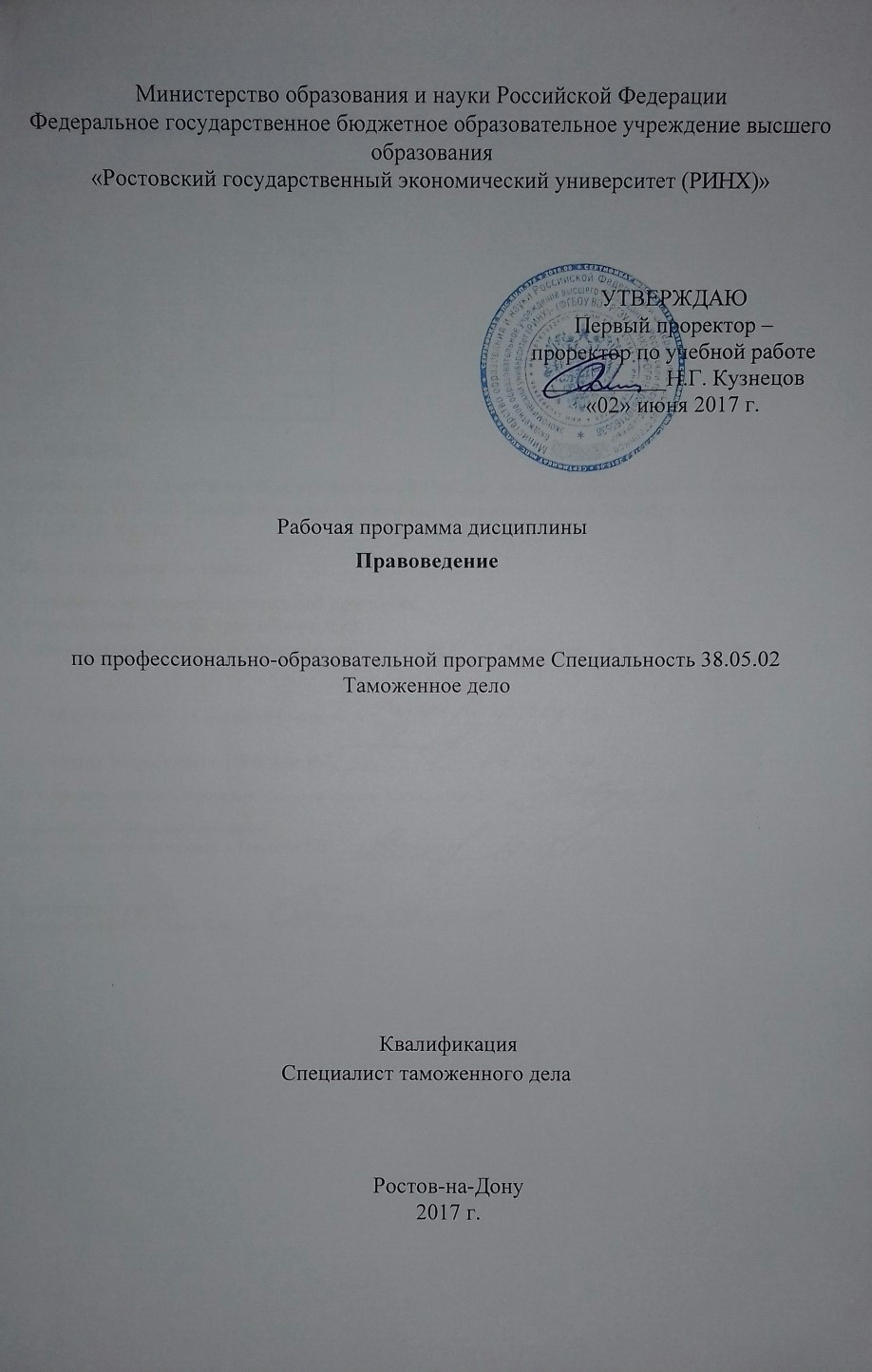 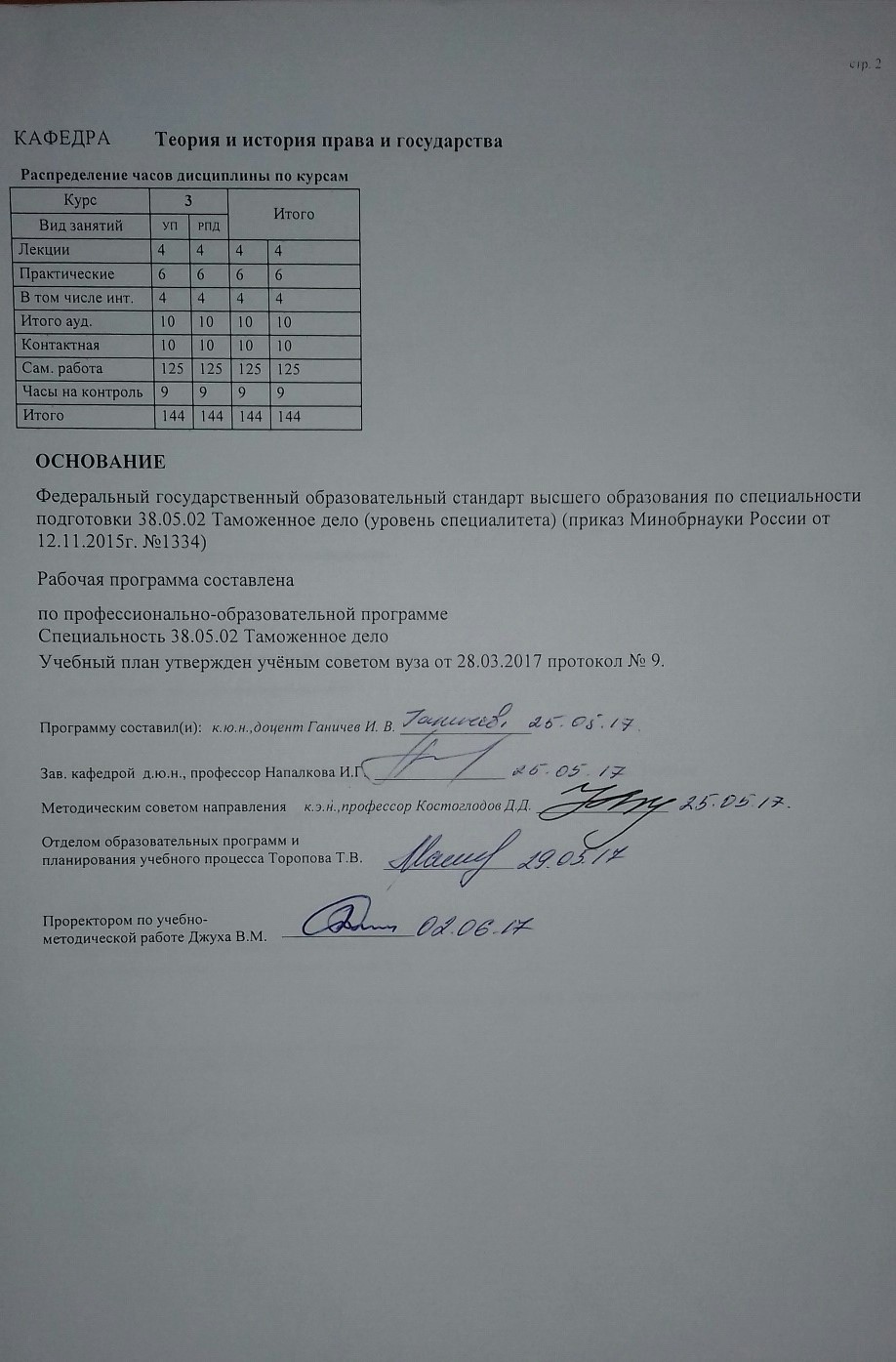 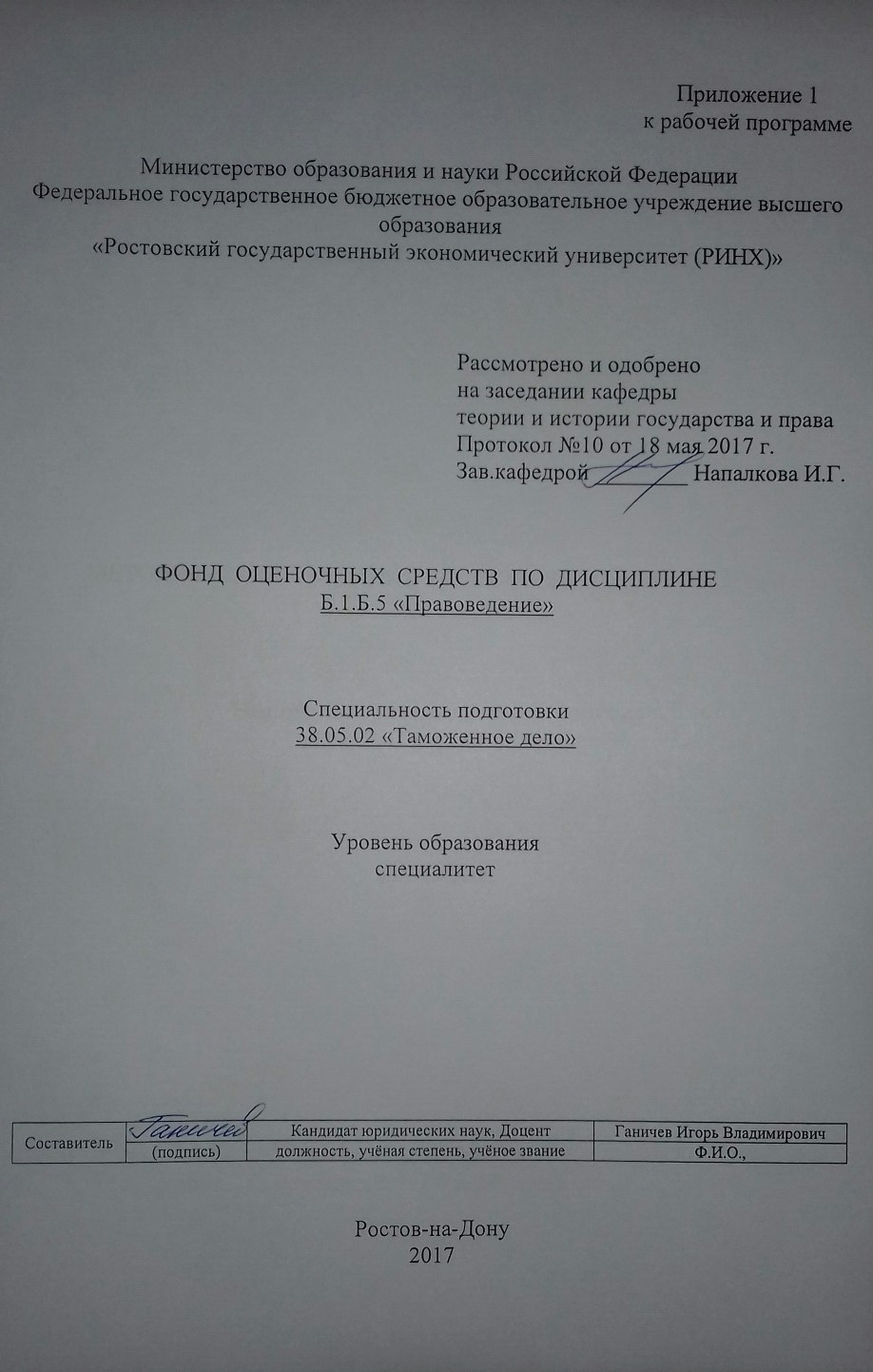 Оглавление1. Перечень компетенций с указанием этапов их формирования в процессе освоения образовательной программы ………………………………………………………………………… 32. Паспорт фонда оценочных средств по дисциплине ……………………………………………... 33. Описание критериев оценивания компетенций на различных этапах их формирования, описание шкал оценивания ………………………………………………………………………….. 34. Типовые контрольные задания или иные материалы, необходимые для оценки знаний, умений, навыков и (или) опыта деятельности, характеризующих этапы формирования компетенций в процессе освоения образовательной программы ..................................................... 51.  ПЕРЕЧЕНЬ  КОМПЕТЕНЦИЙ  С  УКАЗАНИЕМ  ЭТАПОВ  ИХ  ФОРМИРОВАНИЯ  В  ПРОЦЕССЕ  ОСВОЕНИЯ  ОБРАЗОВАТЕЛЬНОЙ  ПРОГРАММЫ1.1. Перечень компетенций указан в п.3. «Требования к результатам освоения дисциплины» рабочей программы дисциплины.1.2. Этапы формирования компетенций показаны в тематическом плане дисциплины (содержании) (п4) рабочей программы дисциплины.(содержании) (п4) рабочей программы дисциплины.2.  ПАСПОРТ  ФОНДА  ОЦЕНОЧНЫХ  СРЕДСТВ  ПО  ДИСЦИПЛИНЕО – опрос, К – коллоквиум, С – собеседование, СР – самостоятельная работа, КР – контрольная работа, Д – доклад, СЗ – кейсы, ситуационные задания, П – презентации, КС – круглый стол, Р – реферат.ДИ – деловая (ролевая) игра3.  ОПИСАНИЕ  КРИТЕРИЕВ  ОЦЕНИВАНИЯ  КОМПЕТЕНЦИЙ  НА  РАЗЛИЧНЫХ  ЭТАПАХ  ИХ  ФОРМИРОВАНИЯ,  ОПИСАНИЕ  ШКАЛ  ОЦЕНИВАНИЯ3.1. Критерии оценивания компетенций:- полные и содержательные знания учебного материала по разделам и темам изучаемым в рамках дисциплины;- умение приводить примеры;- умение отставить свою позицию;- умение пользоваться дополнительной литературой при подготовке к занятиям;- соответствие представленной в ответах информации материалам лекции и учебной литературы, сведениям из информационных ресурсов Интернет.3.2. Шкалы оценивания:Текущий контроль успеваемости и промежуточная аттестация осуществляется в рамках накопительной балльно-рейтинговой системы в 100-балльной шкале.В течение семестра по каждой контрольной точке студент может набрать максимально не менее 50 баллов, которые на выбор можно заработать следующим образом:1) на практических занятиях при условии активной работы:*за развёрнутый ответ по одному из вопросов плана семинарского занятия – до 5 баллов;*за дополнения – до 5 баллов;*за ответ на промежуточный (дополнительный, проблемный, контрольный) вопрос – до 3 баллов;*за участие в дискуссии – до 3 баллов;*за решение практической задачи либо делового задания – до 2 баллов;*за сообщение на практическом занятии по материалам научных статей из журналов и газет – до 4 баллов;*за выступление по теме доклада с презинтацией – до 6 баллов;*за подготовку реферата объёмом не менее 20 страниц, доклада объёмом не менее 5 страниц, оформленным в соответствии с утверждёнными методическими рекомендациями, с использованием научных и практических источников и ссылкой не менее чем на 5 источников, – до 10 баллов;2) баллы за самостоятельную работу начисляются:*по 1 контрольной точке - максимум 50 баллов;*по 2 контрольной точке - максимум 50 баллов;3) письменный контроль (контрольная работа) по итогам освоения модуля состоит из 3 теоретических вопроса, за каждый из которых студент может получить - 3 балла.4) надбавки к полученным баллам студент может получить:*за тематический вопрос лектору на занятии – 1 балл;*за тематический вопрос отвечающему на практическом занятии, требующий аналитического осмысления – 2 балла;*за ответ на аналитический вопрос, если отвечающий на практическом занятии не смог на него дать ответ – 3 балла;*за предложение для обсуждения на практическом занятии актуальной темы по разделу дисциплины – 5 баллов;5) в виде штрафных санкций, уменьшающих полученные студентом баллы, предусмотрены:*за отказ от ответа/непридоставление ответа на индивидуальный поставленный преподавателем вопрос – 1 балл;*за негативное поведение на лекционном/практическом занятии – 1 балл;*за несогласованное с деканатом факультета отсутствие на практическом занятии – 1 балл;При этом следует исходить из положения о балльно-рейтинговой системе, в котором прописано следующее:«Основой для определения баллов, набранных при промежуточной аттестации, служит объём и уровень усвоения материала, предусмотренного рабочей программой дисциплины. При этом необходимо руководствоваться следующим:- 84-100 баллов (оценка «отлично») - изложенный материал фактически верен, наличие глубоких исчерпывающих знаний в объёме пройденной программы дисциплины в соответствии с поставленными программой курса целями и задачами обучения; правильные, уверенные действия по применению полученных знаний на практике, грамотное и логически стройное изложение материала при ответе, усвоение основной и знакомство с дополнительной литературой;- 67-83 баллов (оценка «хорошо») - наличие твёрдых и достаточно полных знаний в объёме пройденной программы дисциплины в соответствии с целями обучения, правильные действия по применению знаний на практике, чёткое изложение материала, допускаются отдельные логические и стилистические погрешности, обучающийся  усвоил основную литературу, рекомендованную в рабочей программе дисциплины;- 50-66 баллов (оценка удовлетворительно) - наличие твёрдых знаний в объёме пройденного курса в соответствии с целями обучения, изложение ответов с отдельными ошибками, уверенно исправленными после дополнительных вопросов; правильные в целом действия по применению знаний на практике;- 0-49 баллов (оценка неудовлетворительно) - ответы не связаны с вопросами, наличие грубых ошибок в ответе, непонимание сущности излагаемого вопроса, неумение применять знания на практике, неуверенность и неточность ответов на дополнительные и наводящие вопросы».4.  ТИПОВЫЕ  КОНТРОЛЬНЫЕ  ЗАДАНИЯ  ИЛИ  ИНЫЕ  МАТЕРИАЛЫ,  НЕОБХОДИМЫЕ  ДЛЯ  ОЦЕНКИ  ЗНАНИЙ,  УМЕНИЙ,  НАВЫКОВ  И  (ИЛИ)  ОПЫТА  ДЕЯТЕЛЬНОСТИ,  ХАРАКТЕРИЗУЮЩИХ  ЭТАПЫ  ФОРМИРОВАНИЯ  КОМПЕТЕНЦИЙ  В  ПРОЦЕССЕ  ОСВОЕНИЯ  ОБРАЗОВАТЕЛЬНОЙ  ПРОГРАММЫМинистерство образования и науки Российской ФедерацииФедеральное государственное бюджетное образовательное учреждение высшего образования«Ростовский государственный экономический университет (РИНХ)»Кафедра теории и истории государства и праваВопросы к экзаменупо дисциплине Б.1.Б.5 «Право»Происхождение государства.Подходы к государству.Признаки государства.Функции государства, формы их реализации.Типология госудаорств.Форма государственного правления.Форма государственного устройства.Форма режима.Гражданское общество.Правовое государство.Происхождение права. Законность и правопорядок.Учение о праве.Понятие права.Система права.Источники права.Нормативно-правовой акт, его систематизация.Действие нормативно-правового акта.Понятие и структура нормы права. Социальная норма и её значение.Юридические коллизии и пробелы в праве: их образование и ликвидация.Понятие правотворчества: принципы и требования, виды и стадии.Субъект и участник правоотношений: понятие и виды.Классификация понятий объекта правоотношения.Понятие и принципы, виды  правоспособности.Общая и специальная дееспособность. Основания её наступления и прекращения.Юридический факт: понятие и классификация.Понятие и виды противоправного поведения. Его состав.Юридическая ответственность. Основания её изменения.Правовое сознание: понятие, виды и элементы.Правовая культура: понятие, виды и элементы.Правовая система и правовая семья. Основания её выделения.Понятие и виды юридического лица в РФ, его подразделений.Виды и назначение гражданско-правовой сделки в РФ. Порядок её заключения.Понятие и виды, порядок в РФ признания сделки Недействительной.Представительство и доверенность в РФ: понятие и виды.Понятие и виды, требование содержания личной и общественной собственности в РФ, её режимов.Основания и виды защиты права собственности в РФ. Моральный вред в РФ.Обязательство в РФ и виды обеспечение его исполнения.Обязательство в РФ из причинения вреда и неосновательного обогащения.Наследование и наследство в РФ, виды Наследников.Интеллектуальная собственность в РФ.Понятие и виды, структура индивидуального трудового договора в РФ.Понятие и виды, роль и значение коллективного трудового договора в РФ.Роль и значение трудовой книжки в РФ: её оформление.Основания назначения и прекращения испытательного срока в РФ.Понятие и виды социального партнёрства в РФ. коллективные переговоры в РФ.Порядок и условия прекращения и расторжения трудового договора в РФ.Понятие и виды рабочего времени в РФ, заработной платы и времени отдыха.Трудовая ответственность в РФ и порядок её назначения.Понятие и правосубъектность профсоюза в РФ. КТС в РФ.Виды трудовых споров в РФ и порядка их разрешения.Специфика осуществляемой таможенными органами сферы правоотношений.Область информации и информатизации осуществляемой в деятельности таможенных органов.Специфика таможенных контрольных функций.Деятельность таможенных органов в области защиты интеллектуальных прав.Особенности при реализации видов товарных процедур таможенных органов.Правовой статус таможенного союза ЕврАзЭС: таможенное законодательство и его интеграция в российскую правовую систему, таможенное администрирование.Принципы организации и деятельности таможенного контроля в Таможенном союзе ЕврАзЭС: антидемпинговые процедуры, антимонопольный контроль.Формы пути суда ЕврАзЭС: правовой статус, правовые позиции и защита прав.Формы таможенного контроля в Таможенном союзе ЕврАзЭС. Взаимодействие международного, наднационального и национального уровней правового регулирования.Теоретические и практические проблемы разработки Основ бюджетного законодательства ЕврАзЭС, проблемы гармонизации в Евразийском экономическом сообществе.Роль и значение конституции РФ.Особенность её норм.Конституционализм РФ. Виды и значение её составляющих.Федерализм РФ: правоспособность её регионов.Правоспособность человека и в РФ. Наступление и прекращение гражданства.Понятие и функции президента РФ и его служб.Понятие и структура, функции законодательной власти в РФ.Понятие и структура, функции исполнительной власти в РФ.Понятие и структура, функции судебной власти в РФ.Понятие и структура, функции муниципальной власти в РФ.Конституционное регулирование видов Негосударственных органов в РФ.Понятие и категоризация, простые и сложные преступления в РФ.Основания и обоснование фактов исключающих преступность в РФ.Структура и состав преступленияв РФ. Виды преступников.Условия приминения уголовного наказания в РФ.  Порядок и основание его изменения.Особенности уголовного наказания в РФ по отношению несовершеннолетних.Понятие и виды, структура состава правонарушения в РФ.Основание наступления и порядок применения административной ответственности в РФ.Основания и виды изменения пределов административного наказания в РФ.Основы уголовного и административного процессуального права в РФ и исковой давности.Основы гражданского и арбитражного процессуального права в РФ и исковой давности.Понятие и виды Заключения и расторжения брака в РФ.Совместный режим имущества супругов в РФ.Правоспособность членов семьи в РФ.Виды алементных обязательств в РФ.Порядок усыновление (удочерение) в РФ.Особенность экологического права и природоохранительных нормы в РФ.Экологическая правоспособность физических лиц в РФ.Экологическая правоспособность государственной власти РФ.Экологическая правоспособность муниципальной власти РФ.Требования к участникам экологических отношений в РФ.Составитель                                                                                                                         И.В. Ганичев14 июня 2016 г.Министерство образования и науки Российской ФедерацииФедеральное государственное бюджетное образовательное учреждение высшего образования«Ростовский государственный экономический университет (РИНХ)»Кафедра теории и истории государства и праваЭКЗАМЕНАЦИОННЫЙ БИЛЕТ №1по дисциплине Б.1.Б.5 «Право»1 Вопрос.Происхождение государства.2 Вопрос.Понятие и виды юридического лица в РФ, его подразделений.3 Вопрос.Понятие и категоризация, простые и сложные преступления в РФ.Составитель                                                                                                                         И.В. ГаничевЗаведующая кафедрой                                                                                                    И.Г. Напалкова14 июня 2016 г.Министерство образования и науки Российской ФедерацииФедеральное государственное бюджетное образовательное учреждение высшего образования«Ростовский государственный экономический университет (РИНХ)»Кафедра теории и истории государства и праваЭКЗАМЕНАЦИОННЫЙ БИЛЕТ №2по дисциплине Б.1.Б.5 «Право»1 Вопрос.Подходы к государству.2 Вопрос.Виды и назначение гражданско-правовой сделки в РФ. Порядок её заключения.3 Вопрос.Основания и обоснование фактов исключающих преступность в РФ.Составитель                                                                                                                         И.В. ГаничевЗаведующая кафедрой                                                                                                    И.Г. Напалкова14 июня 2016 г.Министерство образования и науки Российской ФедерацииФедеральное государственное бюджетное образовательное учреждение высшего образования«Ростовский государственный экономический университет (РИНХ)»Кафедра теории и истории государства и праваЭКЗАМЕНАЦИОННЫЙ БИЛЕТ №3по дисциплине Б.1.Б.5 «Право»1 Вопрос.Признаки государства.2 Вопрос.Понятие и виды, порядок в РФ признания сделки Недействительной.3 Вопрос.Структура и состав преступленияв РФ. Виды преступников.Составитель                                                                                                                         И.В. ГаничевЗаведующая кафедрой                                                                                                    И.Г. Напалкова14 июня 2016 г.Министерство образования и науки Российской ФедерацииФедеральное государственное бюджетное образовательное учреждение высшего образования«Ростовский государственный экономический университет (РИНХ)»Кафедра теории и истории государства и праваЭКЗАМЕНАЦИОННЫЙ БИЛЕТ №4по дисциплине Б.1.Б.5 «Право»1 Вопрос.Функции государства, формы их реализации.2 Вопрос.Представительство и доверенность в РФ: понятие и виды.3 Вопрос.Условия приминения уголовного наказания в РФ.  Порядок и основание его изменения.Составитель                                                                                                                         И.В. ГаничевЗаведующая кафедрой                                                                                                    И.Г. Напалкова14 июня 2016 г.Министерство образования и науки Российской ФедерацииФедеральное государственное бюджетное образовательное учреждение высшего образования«Ростовский государственный экономический университет (РИНХ)»Кафедра теории и истории государства и праваЭКЗАМЕНАЦИОННЫЙ БИЛЕТ №5по дисциплине Б.1.Б.5 «Право»1 Вопрос.Типология госудаорств.2 Вопрос.Понятие и виды, требование содержания личной и общественной собственности в РФ, её режимов.3 Вопрос.Особенности уголовного наказания в РФ по отношению несовершеннолетних.Составитель                                                                                                                         И.В. ГаничевЗаведующая кафедрой                                                                                                    И.Г. Напалкова14 июня 2016 г.Министерство образования и науки Российской ФедерацииФедеральное государственное бюджетное образовательное учреждение высшего образования«Ростовский государственный экономический университет (РИНХ)»Кафедра теории и истории государства и праваЭКЗАМЕНАЦИОННЫЙ БИЛЕТ №6по дисциплине Б.1.Б.5 «Право»1 Вопрос.Форма государственного правления.2 Вопрос.Основания и виды защиты права собственности в РФ. Моральный вред в РФ.3 Вопрос.Понятие и виды, структура состава правонарушения в РФ.Составитель                                                                                                                         И.В. ГаничевЗаведующая кафедрой                                                                                                    И.Г. Напалкова14 июня 2016 г.Министерство образования и науки Российской ФедерацииФедеральное государственное бюджетное образовательное учреждение высшего образования«Ростовский государственный экономический университет (РИНХ)»Кафедра теории и истории государства и праваЭКЗАМЕНАЦИОННЫЙ БИЛЕТ №7по дисциплине Б.1.Б.5 «Право»1 Вопрос.Форма государственного устройства.2 Вопрос.Обязательство в РФ и виды обеспечение его исполнения.3 Вопрос.Основание наступления и порядок применения административной ответственности в РФ.Составитель                                                                                                                         И.В. ГаничевЗаведующая кафедрой                                                                                                    И.Г. Напалкова14 июня 2016 г.Министерство образования и науки Российской ФедерацииФедеральное государственное бюджетное образовательное учреждение высшего образования«Ростовский государственный экономический университет (РИНХ)»Кафедра теории и истории государства и праваЭКЗАМЕНАЦИОННЫЙ БИЛЕТ №8по дисциплине Б.1.Б.5 «Право»1 Вопрос.Форма режима.2 Вопрос.Обязательство в РФ из причинения вреда и неосновательного обогащения.3 Вопрос.Основания и виды изменения пределов административного наказания в РФ.Составитель                                                                                                                         И.В. ГаничевЗаведующая кафедрой                                                                                                    И.Г. Напалкова14 июня 2016 г.Министерство образования и науки Российской ФедерацииФедеральное государственное бюджетное образовательное учреждение высшего образования«Ростовский государственный экономический университет (РИНХ)»Кафедра теории и истории государства и праваЭКЗАМЕНАЦИОННЫЙ БИЛЕТ №9по дисциплине Б.1.Б.5 «Право»1 Вопрос.Гражданское общество.2 Вопрос.Наследование и наследство в РФ, виды Наследников.3 Вопрос.Основы исковой давности, уголовного и административного процессуального права в РФ.Составитель                                                                                                                         И.В. ГаничевЗаведующая кафедрой                                                                                                    И.Г. Напалкова14 июня 2016 г.Министерство образования и науки Российской ФедерацииФедеральное государственное бюджетное образовательное учреждение высшего образования«Ростовский государственный экономический университет (РИНХ)»Кафедра теории и истории государства и праваЭКЗАМЕНАЦИОННЫЙ БИЛЕТ №10по дисциплине Б.1.Б.5 «Право»1 Вопрос.Правовое государство.2 Вопрос.Интеллектуальная собственность в РФ.3 Вопрос.Основы исковой давности, гражданского и арбитражного процессуального права в РФ.Составитель                                                                                                                         И.В. ГаничевЗаведующая кафедрой                                                                                                    И.Г. Напалкова14 июня 2016 г.Министерство образования и науки Российской ФедерацииФедеральное государственное бюджетное образовательное учреждение высшего образования«Ростовский государственный экономический университет (РИНХ)»Кафедра теории и истории государства и праваЭКЗАМЕНАЦИОННЫЙ БИЛЕТ №11по дисциплине Б.1.Б.5 «Право»1 Вопрос.Происхождение права. Законность и правопорядок.2 Вопрос.Понятие и виды, структура индивидуального трудового договора в РФ.3 Вопрос.Специфика осуществляемой таможенными органами сферы правоотношений..Составитель                                                                                                                         И.В. ГаничевЗаведующая кафедрой                                                                                                    И.Г. Напалкова14 июня 2016 г.Министерство образования и науки Российской ФедерацииФедеральное государственное бюджетное образовательное учреждение высшего образования«Ростовский государственный экономический университет (РИНХ)»Кафедра теории и истории государства и праваЭКЗАМЕНАЦИОННЫЙ БИЛЕТ №12по дисциплине Б.1.Б.5 «Право»1 Вопрос.Учение о праве.2 Вопрос.Понятие и виды, роль и значение коллективного трудового договора в РФ.3 Вопрос.Область информации и информатизации осуществляемой в деятельности таможенных органов.Составитель                                                                                                                         И.В. ГаничевЗаведующая кафедрой                                                                                                    И.Г. Напалкова14 июня 2016 г.Министерство образования и науки Российской ФедерацииФедеральное государственное бюджетное образовательное учреждение высшего образования«Ростовский государственный экономический университет (РИНХ)»Кафедра теории и истории государства и праваЭКЗАМЕНАЦИОННЫЙ БИЛЕТ №13по дисциплине Б.1.Б.5 «Право»1 Вопрос.Понятие права.2 Вопрос.Роль и значение трудовой книжки в РФ: её оформление.3 Вопрос.Специфика таможенных контрольных функций.Составитель                                                                                                                         И.В. ГаничевЗаведующая кафедрой                                                                                                    И.Г. Напалкова14 июня 2016 г.Министерство образования и науки Российской ФедерацииФедеральное государственное бюджетное образовательное учреждение высшего образования«Ростовский государственный экономический университет (РИНХ)»Кафедра теории и истории государства и праваЭКЗАМЕНАЦИОННЫЙ БИЛЕТ №14по дисциплине Б.1.Б.5 «Право»1 Вопрос.Система права.2 Вопрос.Основания назначения и прекращения испытательного срока в РФ.3 Вопрос.Деятельность таможенных органов в области защиты интеллектуальных прав.Составитель                                                                                                                         И.В. ГаничевЗаведующая кафедрой                                                                                                    И.Г. Напалкова14 июня 2016 г.Министерство образования и науки Российской ФедерацииФедеральное государственное бюджетное образовательное учреждение высшего образования«Ростовский государственный экономический университет (РИНХ)»Кафедра теории и истории государства и праваЭКЗАМЕНАЦИОННЫЙ БИЛЕТ №15по дисциплине Б.1.Б.5 «Право»1 Вопрос.Источники права.2 Вопрос.Понятие и виды социального партнёрства в РФ. коллективные переговоры в РФ.3 Вопрос.Особенности при реализации видов товарных процедур таможенных органов.Составитель                                                                                                                         И.В. ГаничевЗаведующая кафедрой                                                                                                    И.Г. Напалкова14 июня 2016 г.Министерство образования и науки Российской ФедерацииФедеральное государственное бюджетное образовательное учреждение высшего образования«Ростовский государственный экономический университет (РИНХ)»Кафедра теории и истории государства и праваЭКЗАМЕНАЦИОННЫЙ БИЛЕТ №16по дисциплине Б.1.Б.5 «Право»1 Вопрос.Нормативно-правовой акт, его систематизация.2 Вопрос.Порядок и условия прекращения и расторжения трудового договора в РФ.3 Вопрос.Правовой статус таможенного союза ЕврАзЭС: таможенное законодательство и его интеграция в российскую правовую систему, таможенное администрирование.Составитель                                                                                                                         И.В. ГаничевЗаведующая кафедрой                                                                                                    И.Г. Напалкова14 июня 2016 г.Министерство образования и науки Российской ФедерацииФедеральное государственное бюджетное образовательное учреждение высшего образования«Ростовский государственный экономический университет (РИНХ)»Кафедра теории и истории государства и праваЭКЗАМЕНАЦИОННЫЙ БИЛЕТ №17по дисциплине Б.1.Б.5 «Право»1 Вопрос.Действие нормативно-правового акта.2 Вопрос.Понятие и виды рабочего времени в РФ, заработной платы и времени отдыха.3 Вопрос.Принципы организации и деятельности таможенного контроля в Таможенном союзе ЕврАзЭС: антидемпинговые процедуры, антимонопольный контроль.Составитель                                                                                                                         И.В. ГаничевЗаведующая кафедрой                                                                                                    И.Г. Напалкова14 июня 2016 г.Министерство образования и науки Российской ФедерацииФедеральное государственное бюджетное образовательное учреждение высшего образования«Ростовский государственный экономический университет (РИНХ)»Кафедра теории и истории государства и праваЭКЗАМЕНАЦИОННЫЙ БИЛЕТ №18по дисциплине Б.1.Б.5 «Право»1 Вопрос.Понятие и структура нормы права. Социальная норма и её значение.2 Вопрос.Трудовая ответственность в РФ и порядок её назначения.3 Вопрос.Формы пути суда ЕврАзЭС: правовой статус, правовые позиции и защита прав.Составитель                                                                                                                         И.В. ГаничевЗаведующая кафедрой                                                                                                    И.Г. Напалкова14 июня 2016 г.Министерство образования и науки Российской ФедерацииФедеральное государственное бюджетное образовательное учреждение высшего образования«Ростовский государственный экономический университет (РИНХ)»Кафедра теории и истории государства и праваЭКЗАМЕНАЦИОННЫЙ БИЛЕТ №19по дисциплине Б.1.Б.5 «Право»1 Вопрос.Юридические коллизии и пробелы в праве: их образование и ликвидация.2 Вопрос.Понятие и правосубъектность профсоюза в РФ. КТС в РФ.3 Вопрос.Формы таможенного контроля в Таможенном союзе ЕврАзЭС. Взаимодействие международного, наднационального и национального уровней правового регулирования.Составитель                                                                                                                         И.В. ГаничевЗаведующая кафедрой                                                                                                    И.Г. Напалкова14 июня 2016 г.Министерство образования и науки Российской ФедерацииФедеральное государственное бюджетное образовательное учреждение высшего образования«Ростовский государственный экономический университет (РИНХ)»Кафедра теории и истории государства и праваЭКЗАМЕНАЦИОННЫЙ БИЛЕТ №20по дисциплине Б.1.Б.5 «Право»1 Вопрос.Понятие правотворчества: принципы и требования, виды и стадии.2 Вопрос.Виды трудовых споров в РФ и порядка их разрешения.3 Вопрос.Теоретические и практические проблемы разработки Основ бюджетного законодательства ЕврАзЭС, проблемы гармонизации в Евразийском экономическом сообществе.Составитель                                                                                                                         И.В. ГаничевЗаведующая кафедрой                                                                                                    И.Г. Напалкова14 июня 2016 г.Министерство образования и науки Российской ФедерацииФедеральное государственное бюджетное образовательное учреждение высшего образования«Ростовский государственный экономический университет (РИНХ)»Кафедра теории и истории государства и праваЭКЗАМЕНАЦИОННЫЙ БИЛЕТ №21по дисциплине Б.1.Б.5 «Право»1 Вопрос.Субъект и участник правоотношений: понятие и виды.2 Вопрос.Роль и значение конституции РФ.Особенность её норм.3 Вопрос.Понятие и виды Заключения и расторжения брака в РФ.Составитель                                                                                                                         И.В. ГаничевЗаведующая кафедрой                                                                                                    И.Г. Напалкова14 июня 2016 г.Министерство образования и науки Российской ФедерацииФедеральное государственное бюджетное образовательное учреждение высшего образования«Ростовский государственный экономический университет (РИНХ)»Кафедра теории и истории государства и праваЭКЗАМЕНАЦИОННЫЙ БИЛЕТ №22по дисциплине Б.1.Б.5 «Право»1 Вопрос.Классификация понятий объекта правоотношения.2 Вопрос.Конституционализм РФ. Виды и значение её составляющих.3 Вопрос.Совместный режим имущества супругов в РФ.Составитель                                                                                                                         И.В. ГаничевЗаведующая кафедрой                                                                                                    И.Г. Напалкова14 июня 2016 г.Министерство образования и науки Российской ФедерацииФедеральное государственное бюджетное образовательное учреждение высшего образования«Ростовский государственный экономический университет (РИНХ)»Кафедра теории и истории государства и праваЭКЗАМЕНАЦИОННЫЙ БИЛЕТ №23по дисциплине Б.1.Б.5 «Право»1 Вопрос.Понятие и принципы, виды  правоспособности.2 Вопрос.Федерализм РФ: правоспособность её регионов.3 Вопрос.Правоспособность членов семьи в РФ.Составитель                                                                                                                         И.В. ГаничевЗаведующая кафедрой                                                                                                    И.Г. Напалкова14 июня 2016 г.Министерство образования и науки Российской ФедерацииФедеральное государственное бюджетное образовательное учреждение высшего образования«Ростовский государственный экономический университет (РИНХ)»Кафедра теории и истории государства и праваЭКЗАМЕНАЦИОННЫЙ БИЛЕТ №24по дисциплине Б.1.Б.5 «Право»1 Вопрос.Общая и специальная дееспособность. Основания её наступления и прекращения.2 Вопрос.Правоспособность человека и в РФ. Наступление и прекращение гражданства.3 Вопрос.Виды алементных обязательств в РФ.Составитель                                                                                                                         И.В. ГаничевЗаведующая кафедрой                                                                                                    И.Г. Напалкова14 июня 2016 г.Министерство образования и науки Российской ФедерацииФедеральное государственное бюджетное образовательное учреждение высшего образования«Ростовский государственный экономический университет (РИНХ)»Кафедра теории и истории государства и праваЭКЗАМЕНАЦИОННЫЙ БИЛЕТ №25по дисциплине Б.1.Б.5 «Право»1 Вопрос.Юридический факт: понятие и классификация.2 Вопрос.Понятие и функции президента РФ и его служб.3 Вопрос.Порядок усыновление (удочерение) в РФ.Составитель                                                                                                                         И.В. ГаничевЗаведующая кафедрой                                                                                                    И.Г. Напалкова14 июня 2016 г.Министерство образования и науки Российской ФедерацииФедеральное государственное бюджетное образовательное учреждение высшего образования«Ростовский государственный экономический университет (РИНХ)»Кафедра теории и истории государства и праваЭКЗАМЕНАЦИОННЫЙ БИЛЕТ №26по дисциплине Б.1.Б.5 «Право»1 Вопрос.Понятие и виды противоправного поведения. Его состав.2 Вопрос.Понятие и структура, функции законодательной власти в РФ.3 Вопрос.Особенность экологического права и природоохранительных нормы в РФ.Составитель                                                                                                                         И.В. ГаничевЗаведующая кафедрой                                                                                                    И.Г. Напалкова14 июня 2016 г.Министерство образования и науки Российской ФедерацииФедеральное государственное бюджетное образовательное учреждение высшего образования«Ростовский государственный экономический университет (РИНХ)»Кафедра теории и истории государства и праваЭКЗАМЕНАЦИОННЫЙ БИЛЕТ №27по дисциплине Б.1.Б.5 «Право»1 Вопрос.Юридическая ответственность. Основания её изменения.2 Вопрос.Понятие и структура, функции исполнительной власти в РФ.3 Вопрос.Экологическая правоспособность физических лиц в РФ.Составитель                                                                                                                         И.В. ГаничевЗаведующая кафедрой                                                                                                    И.Г. Напалкова14 июня 2016 г.Министерство образования и науки Российской ФедерацииФедеральное государственное бюджетное образовательное учреждение высшего образования«Ростовский государственный экономический университет (РИНХ)»Кафедра теории и истории государства и праваЭКЗАМЕНАЦИОННЫЙ БИЛЕТ №28по дисциплине Б.1.Б.5 «Право»1 Вопрос.Правовое сознание: понятие, виды и элементы.2 Вопрос.Понятие и структура, функции судебной власти в РФ.3 Вопрос.Экологическая правоспособность государственной власти РФ.Составитель                                                                                                                         И.В. ГаничевЗаведующая кафедрой                                                                                                    И.Г. Напалкова14 июня 2016 г.Министерство образования и науки Российской ФедерацииФедеральное государственное бюджетное образовательное учреждение высшего образования«Ростовский государственный экономический университет (РИНХ)»Кафедра теории и истории государства и праваЭКЗАМЕНАЦИОННЫЙ БИЛЕТ №29по дисциплине Б.1.Б.5 «Право»1 Вопрос.Правовая культура: понятие, виды и элементы.2 Вопрос.Понятие и структура, функции муниципальной власти в РФ.3 Вопрос.Экологическая правоспособность муниципальной власти РФ.Составитель                                                                                                                         И.В. ГаничевЗаведующая кафедрой                                                                                                    И.Г. Напалкова14 июня 2016 г.Министерство образования и науки Российской ФедерацииФедеральное государственное бюджетное образовательное учреждение высшего образования«Ростовский государственный экономический университет (РИНХ)»Кафедра теории и истории государства и праваЭКЗАМЕНАЦИОННЫЙ БИЛЕТ №30по дисциплине Б.1.Б.5 «Право»1 Вопрос.Правовая система и правовая семья. Основания её выделения.2 Вопрос.Конституционное регулирование видов Негосударственных органов в РФ.3 Вопрос.Требования к участникам экологических отношений в РФ.Составитель                                                                                                                         И.В. ГаничевЗаведующая кафедрой                                                                                                    И.Г. Напалкова14 июня 2016 г.Критерии оценивания:- 84-100 баллов (оценка «отлично») - изложенный материал фактически верен, наличие глубоких исчерпывающих знаний в объёме пройденной программы дисциплины в соответствии с поставленными программой курса целями и задачами обучения; правильные, уверенные действия по применению полученных знаний на практике, грамотное и логически стройное изложение материала при ответе, усвоение основной и знакомство с дополнительной литературой;- 67-83 баллов (оценка «хорошо») - наличие твёрдых и достаточно полных знаний в объёме пройденной программы дисциплины в соответствии с целями обучения, правильные действия по применению знаний на практике, чёткое изложение материала, допускаются отдельные логические и стилистические погрешности, обучающийся  усвоил основную литературу, рекомендованную в рабочей программе дисциплины;- 50-66 баллов (оценка удовлетворительно) - наличие твёрдых знаний в объёме пройденного курса в соответствии с целями обучения, изложение ответов с отдельными ошибками, уверенно исправленными после дополнительных вопросов; правильные в целом действия по применению знаний на практике;- 0-49 баллов (оценка неудовлетворительно) - ответы не связаны с вопросами, наличие грубых ошибок в ответе, непонимание сущности излагаемого вопроса, неумение применять знания на практике, неуверенность и неточность ответов на дополнительные и наводящие вопросы».Министерство образования и науки Российской ФедерацииФедеральное государственное бюджетное образовательное учреждение высшего образования«Ростовский государственный экономический университет (РИНХ)»Кафедра теории и истории государства и праваТемы рефератов, докладовпо дисциплине Б.1.Б.5 «Право» Методические рекомендации по написанию, требования к оформлению:- студент пишет реферат на выбранную им тему, состоящую из двух частей: обязательная базовая часть, а вместо её троеточия студент подставляет выбранную им вариативную часть;- работа должна быть написана шрифтом таймс ньюмэн; размер – 14; с выравниванием текста по ширине;- интервал между строками – 1,5; красная строка текста – 1; поля: сверху – 2, снизу – 2, слева – 3, справа – 1;- работа минимально состоит из 20 страниц, обязательно включающая: 1 стр. – титульный лист, 1 стр. – содержание, 1-2 стр. – введение, 1 стр. – заключение;- список использованной в ней литературы (состоящий не менее чем из 5 доктринальных и 20 прециндентных источников) в количество прономерованных страниц не входит;- изложение вариативной части предусматривает самостоятельное исследование студента с применением им правил анализа и статистического изложения;- доклад, в отличии от реферата, излагает только практические сведения вариативной части темы, которая начинается со слов «Анализ судебного разрешения споров связанных с …»;- доклад состоит из минимум 5 стр.: 1 стр. – сведения об авторе, наименование темы и введение, 1 стр. – заключение;- список использованной литературы в докладе должен состоять не менее чем из 5 прециндентных источников, которые в количество прономерованных страниц не входят.Критерии оценивания:- оценка «отлично» выставляется, если изложенный материал фактически верен, в нём имеется наличие глубоких исчерпывающих знаний в объёме пройдённой программы дисциплины в соответствии с поставленными программой курса целями и задачами обучения; грамотное и логически стройное изложение материала, обучающийся показал усвоение основной и знакомство с дополнительной литературой;- оценка хорошо» выставляется, если в работе имеется наличие твёрдых и достаточно полных знаний в объёме пройдённой программы дисциплины в соответствии с целями обучения, чёткое изложение материала, допускаются отдельные логические и стилистические погрешности, обучающийся  усвоил основную литературу, рекомендованную в рабочей программе дисциплины;- оценка «удовлетворительно» выставляется, если в тексте имеется наличие твёрдых знаний в объёме пройдённого курса в соответствии с целями обучения, его изложение имеет отдельные логические и стилистические ошибки, обучающийся  плохо усвоил основную литературу, рекомендованную в рабочей программе дисциплины;- оценка неудовлетворительно» выставляется, если текст не связан с заявленной темой, в ней имеются грубые логические и стилистические ошибки, обучающийся показал непонимание сущности излагаемого вопроса; не смог ответить на дополнительные вопросы.Составитель                                                                                                                         И.В. Ганичев14 июня 2016 г.Министерство образования и науки Российской ФедерацииФедеральное государственное бюджетное образовательное учреждение высшего образования«Ростовский государственный экономический университет (РИНХ)»Кафедра теории и истории государства и праваПеречень дискуссионных тем для круглого стола (дискуссии, полемики, диспута, дебатов)по дисциплине Б.1.Б.5 «Право»1. Теория государства.2. Теория права.3. Конституционное право РФ.4. Уголовное право РФ.5. Административное право РФ.6. Семейное право РФ.7. Трудовое право РФ.8. Гражданское право РФ.9. Экологическое право РФ.10. Таможенная деятельность в РФ.11. Процессуальные права РФ.12. Жилищьное право РФ.Программа проведения и/или методические рекомендации по подготовке и проведению:1) на обсуждение может быть вынесен только один проблемный вопрос, при этом последовательному исследованию подлежат его составные части;2) всестороннее его исследование осуществляется с социальной, правовой и прочих позиций;3) в его исследовании принимают участие все присутствующие студенты группы, которые могут давать своё заключение либо с обвинительной либо с оправдательной стороны.Критерии оценивания:- оценка «отлично» выставляется, если в рассуждении имеется наличие глубоких исчерпывающих знаний в объёме программы дисциплины в соответствии с поставленными программой курса целями и задачами обучения; правильные, уверенные действия по применению полученных знаний на практике, грамотное и логически стройное изложение материала при ответе, обучающийся показал усвоение основной и знакомство с дополнительной литературой;- оценка хорошо» выставляется, если в рассуждении имеется наличие твёрдых и достаточно полных знаний в объёме программы дисциплины в соответствии с целями обучения, правильные действия по применению знаний на практике, чёткое изложение материала, допускаются отдельные логические и стилистические погрешности, обучающийся  усвоил основную литературу, рекомендованную в рабочей программе дисциплины;- оценка «удовлетворительно» выставляется, если в рассуждении имеется наличие твёрдых знаний в объёме курса в соответствии с целями обучения, изложение ответов имеют отдельные ошибки, уверенно исправленные после дополнительных вопросов; правильные в целом действия по применению знаний на практике;- оценка неудовлетворительно» выставляется, если у студента не имеются рассуждения либо они не связаны с вопросом, в них имеется наличие грубых ошибок, обучающийся показал непонимание сущности излагаемого вопроса, неумение применять знания на практике, неуверенность и неточность ответов на дополнительные и наводящие вопросы.Составитель                                                                                                                         И.В. Ганичев14 июня 2016 г.Министерство образования и науки Российской ФедерацииФедеральное государственное бюджетное образовательное учреждение высшего образования«Ростовский государственный экономический университет (РИНХ)»Кафедра теории и истории государства и праваКомплект заданий для контрольной работыпо дисциплине Б.1.Б.5 «Право»Модуль №1 «Юридическая наука».Вариант 1.Задание 1.Какова взаимосвязь факторов и теорий происхождения государства?Задание 2.Что способствует классификации права по видам?Задание 3.Каковы цели форм юридической ответственности?Вариант 2.Задание 1.Какие институты общественного развития и в какой модели обладают приоритетом?Задание 2.Какова роль систематизации НПА и её видов?Задание 3.С какими видами право и дееспособности взаимосвязана деликтоспособность?Вариант 3.Задание 1.Какие критерии заложены в основание классификации принципов и функций государства?Задание 2.Какие виды источников права применяются при разрешении недостатков в праве?Задание 3.Какие основания влияют на выделение элементоы видов теоретико-правовых аспектов?Критерии оценивания:- оценка «отлично» выставляется, если изложенный материал фактически верен, в нём имеется наличие глубоких исчерпывающих знаний в объёме пройдённой программы дисциплины в соответствии с поставленными программой курса целями и задачами обучения; правильные, уверенные действия по применению полученных знаний на практике, грамотное и логически стройное изложение материала при ответе, обучающийся показал усвоение основной и знакомство с дополнительной литературой;- оценка хорошо» выставляется, если в ответе имеется наличие твёрдых и достаточно полных знаний в объёме пройдённой программы дисциплины в соответствии с целями обучения, правильные действия по применению знаний на практике, чёткое изложение материала, допускаются отдельные логические и стилистические погрешности, обучающийся  усвоил основную литературу, рекомендованную в рабочей программе дисциплины;- оценка «удовлетворительно» выставляется, если в ответе имеется наличие твёрдых знаний в объёме пройдённого курса в соответствии с целями обучения, изложение ответов имеют отдельные ошибки; правильные в целом действия по применению знаний на практике;- оценка неудовлетворительно» выставляется, если ответы не связаны с вопросами, в них имеется наличие грубых ошибок, обучающийся показал непонимание сущности излагаемого вопроса, неумение применять знания на практике.Составитель                                                                                                                         И.В. Ганичев14 июня 2016 г.Министерство образования и науки Российской ФедерацииФедеральное государственное бюджетное образовательное учреждение высшего образования«Ростовский государственный экономический университет (РИНХ)»Кафедра теории и истории государства и праваКейс-задачапо дисциплине Б.1.Б.5 «Право»Задание 1.Гражданин «А» был не согласен с Постановлением своей поселковой администрации. В какой структурный орган он имеет право его обжаловать?Задание 2.В суде было доказано, что гражданин «З» совершил преступление в состоянии опьянения. В прениях прокурор, ссылаясь на ч.1.1 ст.61 УК РФ, просил признать данный факт отягчающим вину. Адвокат наоборот, ссылаясь на ст.23 УК РФ говорил, что опьянение не является отягчающим вину обстоятельством. Какое решение должен принять суд?Задание 3.Какая категория в КОАП РФ соответствует понятию «судимость» из УК РФ?Задание 4.После смерти гражданина «Е» в его доме остались проживать: вдова, сын и 3 дочери. Через 4 месяца после этого, к официально не вступившему в наследство сыну умершего, гражданин «К» подал исковое заявление с требованием исполнить долг отца. Обоснуйте, имел ли он на это право?Задание 5.1 марта работнику «П» было вынесено письменное замечание, которое он через 10 дней обжаловал в суд. 15 марта того же года ему был объявлен выговор, а через месяц он был уволен в связи с ранее вынесенным замечанием и выговором. Обоснуйте законность его увольнения.Задание 6.Гражданка «И» должна была 10 лет выплачивать алементы несовершеннолетнему сыну и 3 года бывшему супругу. Через год она в отношении сына была лишена родительских прав. А ещё через год её бывший супруг вступил в новый брак. Определите, когда у гражданки «И» прекращается обязанность выплачивать алементы?Задание 7.Гражданин «В» на своём земельном участке нашёл золотую жилу, которая уходила на соседний участок. Какие правовые действия имеет право и должен выполнить гражданин «В»?Инструкция и/или методические рекомендации по выполнению:- решение кейс-задачи осуществляется на семинарском занятии соответствующей темы; - оно осуществляется со ссылкой на соответствующую норму права, рекомендованной преподавателем.Критерии оценки:- оценка «отлично» выставляется, если решение верно; обучающийся показал правильные, уверенные действия по применению полученных знаний на практике; грамотное и логически стройное изложение материала при ответе; усвоение основной и знакомство с дополнительной литературой;- оценка хорошо» выставляется, если решение верно; обучающийся показал правильные действия по применению знаний на практике, но не совсем чёткое изложение материала; допускаются отдельные логические и стилистические погрешности; обучающийся  усвоил основную литературу;- оценка «удовлетворительно» выставляется, если в решении имеется наличие твёрдых знаний в объёме пройдённого курса, изложение ответов имеют отдельные ошибки, уверенно исправленные после дополнительных вопросов; правильные в целом действия по применению знаний на практике;- оценка неудовлетворительно» выставляется, если решение не верно, не связано с сутью кейс-задачи; в нём имеется наличие грубых ошибок; обучающийся показал непонимание сущности излагаемого ответа, неумение применять знания на практике; неуверенность и неточность ответов на дополнительные и наводящие вопросы.Составитель                                                                                                                         И.В. Ганичев14 июня 2016 г.Министерство образования и науки Российской ФедерацииФедеральное государственное бюджетное образовательное учреждение высшего образования«Ростовский государственный экономический университет (РИНХ)»Кафедра теории и истории государства и праваВопросы для собеседованияпо дисциплине Б.1.Б.5 «Право»Модуль №1 «Юридическая наука».1. Происхождение государства.2. понятие государства.3. Формы государства.4. Формы общественного Развития.5. Происхождение права.6. Понятие права.7. Источники права.8. Правоотношения.9. Юридические факты.10. Юридическая ответственность.11. Теоретико-правовые аспекты.Модуль №2 «Российские отраслевые права».1. Конституционализм и федерализм.2. Правосубъектность лиц и вопросы их гражданства.3. Президент и его администрация.4. Государственная власть.5. Прокуратура.6. Местное самоуправление.7. Специфика Конституции и её норм.8. Понятие, состав и структура преступления и правонарушения.9. Виды и категоризация преступлений и правонарушений.10. Понятие и виды, цели уголовной и административной ответственности и наказания: требования, предъявляемые к их применению.11. Особенности уголовной и административной Ответственности и наказания несовершеннолетних и социально-защищённой группы населения.12. Заключение брака и виды его недействительности.13. Расторжение брака и разрешаемые при этом вопросы.14. Брачный контракт и его недействительность: совместный режим имущества членов семьи.15. Права и обязанности членов семьи.16. Виды алементных обязательств17. Вопросы усыновления и удочерения.18. Индивидуальный и коллективный трудовой договор.19. Испытательный срок и документация трудовой деятельности.20. Условия способствующие выполнению трудовых функций.21. Прекращение и расторжение трудового договора.22. Формы и виды трудовой ответственности.23. Органы охраны труда и порядок разрешения трудовых споров.24. Юридические и физические лица как участники гражданских правоотношений.25. Понятие и виды сделки: заключение, расторжение, недействительность.26. Понятие и виды права собственности: преобретения, отчуждения, защиты.27. Порядок и основание вознеикновения, исполнения и прекращения видов основных и дополнительных обязательств.28. Основание возникновения, вступления и прекращения наследства и наследования.29. Особенности экологического и природоохранительных прав, их норм.30. Природоохранительные органы контроля и надзора.31. Экологическая правосубъектность, требования, предъявляемые к природопользователям.32. Виды и степень норм предельно-допустимых загрязнений и концентраций. Способы борьбы с их нарушениями.33. Специфика таможенных правоотношений.34. Деятельность таможенных органов по защите интеллектуальных прав, в области информации и информатизации.35. Виды таможенных контрольных функций, товарных процедур таможенных органов.36. Таможенное законодательство таможенного союза ЕврАзЭС, таможенное администрирование.37. Принципы и формы таможенного контроля в Таможенном союзе ЕврАзЭС: антидемпинговые процедуры, антимонопольный контроль. Взаимодействие международного, наднационального и национального уровней правового регулирования.38. Основы бюджетного законодательства ЕврАзЭС. суд ЕврАзЭС.Критерии оценивания:- оценка «отлично» выставляется, если изложенный материал фактически верен, в нём имеется наличие глубоких исчерпывающих знаний в объёме пройдённой программы дисциплины в соответствии с поставленными программой курса целями и задачами обучения; правильные, уверенные действия по применению полученных знаний на практике, грамотное и логически стройное изложение материала при ответе, обучающийся показал усвоение основной и знакомство с дополнительной литературой;- оценка хорошо» выставляется, если в ответе имеется наличие твёрдых и достаточно полных знаний в объёме пройдённой программы дисциплины в соответствии с целями обучения, правильные действия по применению знаний на практике, чёткое изложение материала, допускаются отдельные логические и стилистические погрешности, обучающийся  усвоил основную литературу, рекомендованную в рабочей программе дисциплины;- оценка «удовлетворительно» выставляется, если в ответе имеется наличие твёрдых знаний в объёме пройдённого курса в соответствии с целями обучения, изложение ответов имеют отдельные ошибки, уверенно исправленные после дополнительных вопросов; правильные в целом действия по применению знаний на практике;- оценка неудовлетворительно» выставляется, если ответы не связаны с вопросами, в них имеется наличие грубых ошибок, обучающийся показал непонимание сущности излагаемого вопроса, неумение применять знания на практике, неуверенность и неточность ответов на дополнительные и наводящие вопросы.Составитель                                                                                                                         И.В. Ганичев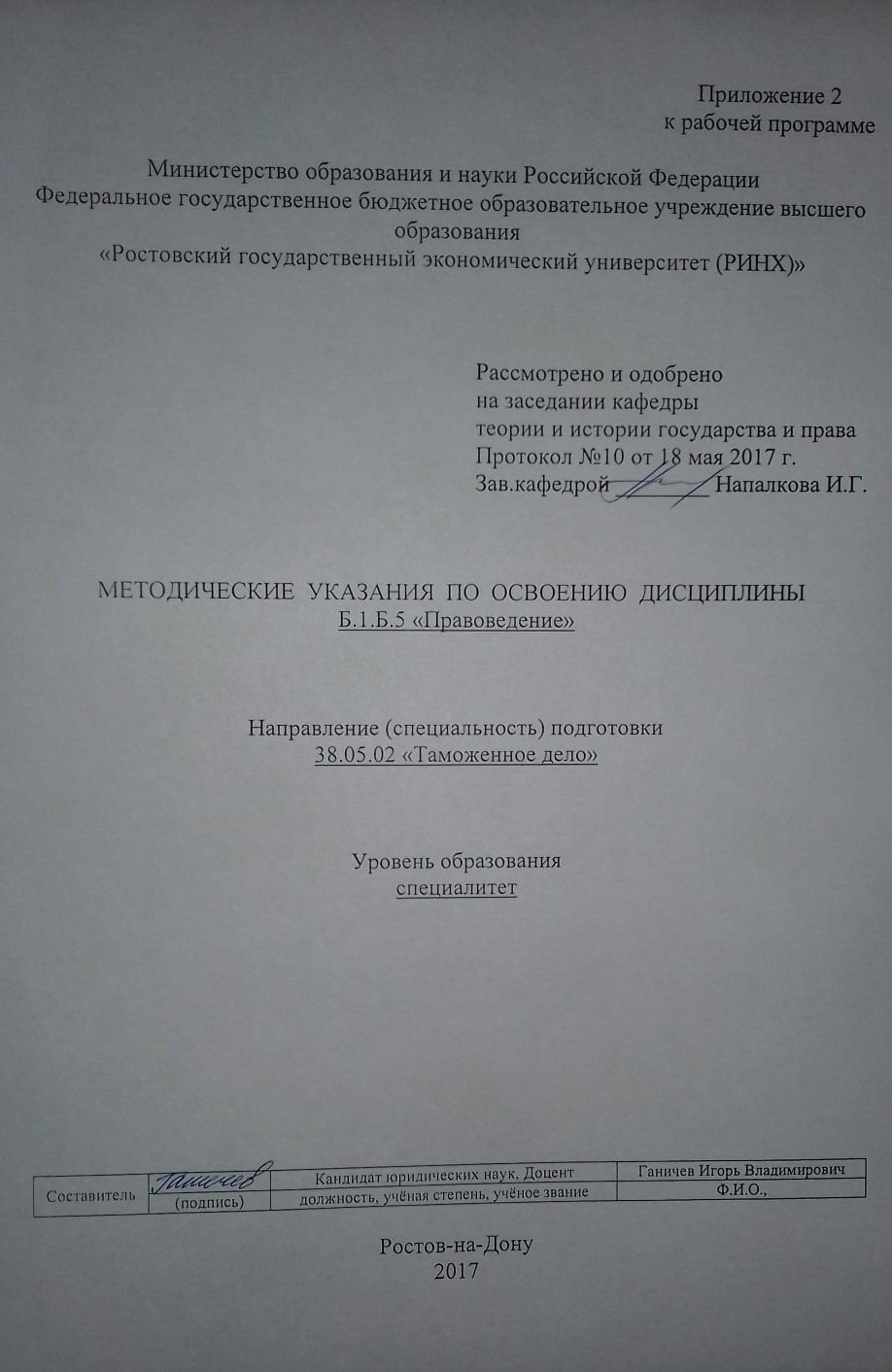 Методические указания по освоению дисциплины Б.1.Б.5 «Правоведение» адресованы студентам всех форм обучения.Учебным планом по направлению подготовки 38.05.02 «Таможенное дело» предусмотрены следующие виды занятий:- лекции;- практические занятия.В ходе лекционных занятий рассматриваются разделы и темы дисциплины, основные положения и направления научного исследования, даются  рекомендации для самостоятельной работы и подготовке к практическим занятиям. В ходе практических занятий углубляются и закрепляются знания студентов  по  основным рассмотренным на лекциях вопросам, развиваются их профессиональные и специальные навыки, даются рекомендации по выполнению самостоятельной работы.Прри подготовке к практическим занятиям каждый студент должен:– изучить рекомендованную учебную литературу;  – изучить конспекты лекций;  – подготовить ответы на все вопросы по изучаемой теме;  –письменно решить домашнее задание, рекомендованные преподавателем при изучении каждой темы.    По согласованию с  преподавателем  студент  может  подготовить реферат или доклад по теме занятия. В процессе подготовки к практическим занятиям студенты  могут  воспользоваться  консультациями преподавателя.  Вопросы, не  рассмотренные  на  лекциях  и  практических занятиях, должны  быть  изучены  студентами  в  ходе  самостоятельной  работы. Контроль  самостоятельной  работы  студентов  над  учебной  программой курса  осуществляется  в  ходе   занятий методом  устного опроса  или  посредством  письменных ответов.  В  ходе  самостоятельной  работы  каждый  студент  обязан  прочитать  основную  и  по  возможности  дополнительную  литературу  по  изучаемой  теме,  дополнить  конспекты лекций  недостающим  материалом,  выписками  из  рекомендованных первоисточников.  Выделить  непонятные  термины,  найти  их  значение  в энциклопедических словарях.  Студент  должен  готовиться  к  предстоящему  практическому занятию  по  всем,  обозначенным  в  рабочей программе дисциплины вопросам.  При  реализации  различных  видов  учебной  работы  используются разнообразные (в т.ч. интерактивные) методы обучения, в частности:   - интерактивная доска для подготовки и проведения лекционных и семинарских занятий;  Для подготовки к занятиям, текущему контролю и промежуточной аттестации  студенты  могут воспользоваться электронной библиотекой ВУЗа http://library.rsue.ru/ . Также обучающиеся могут  взять  на  дом необходимую  литературу  на  абонементе  вузовской библиотеки или воспользоваться читальными залами ВУЗа.стр. 3Визирование РПД для исполнения в очередном учебном годуВизирование РПД для исполнения в очередном учебном годуВизирование РПД для исполнения в очередном учебном годуВизирование РПД для исполнения в очередном учебном годуОтдел образовательных программ и планирования учебного процесса Торопова Т.В.Отдел образовательных программ и планирования учебного процесса Торопова Т.В.Отдел образовательных программ и планирования учебного процесса Торопова Т.В.Отдел образовательных программ и планирования учебного процесса Торопова Т.В.Отдел образовательных программ и планирования учебного процесса Торопова Т.В.______________________________________________________________________________________________________кафедрыкафедрыкафедрыкафедрыкафедрыкафедрыТеория и история права и государстваТеория и история права и государстваТеория и история права и государстваТеория и история права и государстваТеория и история права и государстваТеория и история права и государстваТеория и история права и государстваТеория и история права и государстваЗав. кафедрой  д.ю.н., профессор Напалкова И.Г.  _________________Зав. кафедрой  д.ю.н., профессор Напалкова И.Г.  _________________Зав. кафедрой  д.ю.н., профессор Напалкова И.Г.  _________________Зав. кафедрой  д.ю.н., профессор Напалкова И.Г.  _________________Зав. кафедрой  д.ю.н., профессор Напалкова И.Г.  _________________Зав. кафедрой  д.ю.н., профессор Напалкова И.Г.  _________________Зав. кафедрой  д.ю.н., профессор Напалкова И.Г.  _________________Зав. кафедрой  д.ю.н., профессор Напалкова И.Г.  _________________Зав. кафедрой  д.ю.н., профессор Напалкова И.Г.  _________________Визирование РПД для исполнения в очередном учебном годуВизирование РПД для исполнения в очередном учебном годуВизирование РПД для исполнения в очередном учебном годуВизирование РПД для исполнения в очередном учебном годуОтдел образовательных программ и планирования учебного процесса Торопова Т.В.Отдел образовательных программ и планирования учебного процесса Торопова Т.В.Отдел образовательных программ и планирования учебного процесса Торопова Т.В.Отдел образовательных программ и планирования учебного процесса Торопова Т.В.Отдел образовательных программ и планирования учебного процесса Торопова Т.В.кафедрыкафедрыкафедрыкафедрыкафедрыкафедрыТеория и история права и государстваТеория и история права и государстваТеория и история права и государстваТеория и история права и государстваТеория и история права и государстваТеория и история права и государстваТеория и история права и государстваТеория и история права и государстваЗав. кафедрой  д.ю.н., профессор Напалкова И.Г.  _________________Зав. кафедрой  д.ю.н., профессор Напалкова И.Г.  _________________Зав. кафедрой  д.ю.н., профессор Напалкова И.Г.  _________________Зав. кафедрой  д.ю.н., профессор Напалкова И.Г.  _________________Зав. кафедрой  д.ю.н., профессор Напалкова И.Г.  _________________Зав. кафедрой  д.ю.н., профессор Напалкова И.Г.  _________________Зав. кафедрой  д.ю.н., профессор Напалкова И.Г.  _________________Зав. кафедрой  д.ю.н., профессор Напалкова И.Г.  _________________Зав. кафедрой  д.ю.н., профессор Напалкова И.Г.  _________________Программу составил (и):Программу составил (и):к.ю.н.,доцент Ганичев И. В. _________________к.ю.н.,доцент Ганичев И. В. _________________к.ю.н.,доцент Ганичев И. В. _________________к.ю.н.,доцент Ганичев И. В. _________________к.ю.н.,доцент Ганичев И. В. _________________к.ю.н.,доцент Ганичев И. В. _________________к.ю.н.,доцент Ганичев И. В. _________________Визирование РПД для исполнения в очередном учебном годуВизирование РПД для исполнения в очередном учебном годуВизирование РПД для исполнения в очередном учебном годуВизирование РПД для исполнения в очередном учебном годуОтдел образовательных программ и планирования учебного процесса Торопова Т.В.Отдел образовательных программ и планирования учебного процесса Торопова Т.В.Отдел образовательных программ и планирования учебного процесса Торопова Т.В.Отдел образовательных программ и планирования учебного процесса Торопова Т.В.Отдел образовательных программ и планирования учебного процесса Торопова Т.В.кафедрыкафедрыкафедрыкафедрыкафедрыкафедрыкафедрыкафедрыкафедрыкафедрыкафедрыкафедрыЗав. кафедрой  д.ю.н., профессор Напалкова И.Г.  _________________Зав. кафедрой  д.ю.н., профессор Напалкова И.Г.  _________________Зав. кафедрой  д.ю.н., профессор Напалкова И.Г.  _________________Зав. кафедрой  д.ю.н., профессор Напалкова И.Г.  _________________Зав. кафедрой  д.ю.н., профессор Напалкова И.Г.  _________________Зав. кафедрой  д.ю.н., профессор Напалкова И.Г.  _________________Зав. кафедрой  д.ю.н., профессор Напалкова И.Г.  _________________Зав. кафедрой  д.ю.н., профессор Напалкова И.Г.  _________________Зав. кафедрой  д.ю.н., профессор Напалкова И.Г.  _________________Программу составил (и):Программу составил (и):к.ю.н.,доцент Ганичев И. В. _________________к.ю.н.,доцент Ганичев И. В. _________________к.ю.н.,доцент Ганичев И. В. _________________к.ю.н.,доцент Ганичев И. В. _________________к.ю.н.,доцент Ганичев И. В. _________________к.ю.н.,доцент Ганичев И. В. _________________к.ю.н.,доцент Ганичев И. В. _________________Визирование РПД для исполнения в очередном учебном годуВизирование РПД для исполнения в очередном учебном годуВизирование РПД для исполнения в очередном учебном годуВизирование РПД для исполнения в очередном учебном годуОтдел образовательных программ и планирования учебного процесса Торопова Т.В.Отдел образовательных программ и планирования учебного процесса Торопова Т.В.Отдел образовательных программ и планирования учебного процесса Торопова Т.В.Отдел образовательных программ и планирования учебного процесса Торопова Т.В.Отдел образовательных программ и планирования учебного процесса Торопова Т.В.Рабочая программа пересмотрена, обсуждена и одобрена дляисполнения в 2021-2022 учебном году на заседанииРабочая программа пересмотрена, обсуждена и одобрена дляисполнения в 2021-2022 учебном году на заседанииРабочая программа пересмотрена, обсуждена и одобрена дляисполнения в 2021-2022 учебном году на заседанииРабочая программа пересмотрена, обсуждена и одобрена дляисполнения в 2021-2022 учебном году на заседанииРабочая программа пересмотрена, обсуждена и одобрена дляисполнения в 2021-2022 учебном году на заседанииРабочая программа пересмотрена, обсуждена и одобрена дляисполнения в 2021-2022 учебном году на заседанииРабочая программа пересмотрена, обсуждена и одобрена дляисполнения в 2021-2022 учебном году на заседанииРабочая программа пересмотрена, обсуждена и одобрена дляисполнения в 2021-2022 учебном году на заседанииРабочая программа пересмотрена, обсуждена и одобрена дляисполнения в 2021-2022 учебном году на заседаниикафедрыкафедрыкафедрыкафедрыкафедрыкафедрыЗав. кафедрой  д.ю.н., профессор Напалкова И.Г.  _________________Зав. кафедрой  д.ю.н., профессор Напалкова И.Г.  _________________Зав. кафедрой  д.ю.н., профессор Напалкова И.Г.  _________________Зав. кафедрой  д.ю.н., профессор Напалкова И.Г.  _________________Зав. кафедрой  д.ю.н., профессор Напалкова И.Г.  _________________Зав. кафедрой  д.ю.н., профессор Напалкова И.Г.  _________________Зав. кафедрой  д.ю.н., профессор Напалкова И.Г.  _________________Зав. кафедрой  д.ю.н., профессор Напалкова И.Г.  _________________Зав. кафедрой  д.ю.н., профессор Напалкова И.Г.  _________________Программу составил (и):Программу составил (и):к.ю.н.,доцент Ганичев И. В. _________________к.ю.н.,доцент Ганичев И. В. _________________к.ю.н.,доцент Ганичев И. В. _________________к.ю.н.,доцент Ганичев И. В. _________________к.ю.н.,доцент Ганичев И. В. _________________к.ю.н.,доцент Ганичев И. В. _________________к.ю.н.,доцент Ганичев И. В. _________________УП: 38.05.02_1.plz.xmlУП: 38.05.02_1.plz.xmlУП: 38.05.02_1.plz.xmlУП: 38.05.02_1.plz.xmlУП: 38.05.02_1.plz.xmlстр. 41. ЦЕЛИ ОСВОЕНИЯ ДИСЦИПЛИНЫ1. ЦЕЛИ ОСВОЕНИЯ ДИСЦИПЛИНЫ1. ЦЕЛИ ОСВОЕНИЯ ДИСЦИПЛИНЫ1. ЦЕЛИ ОСВОЕНИЯ ДИСЦИПЛИНЫ1. ЦЕЛИ ОСВОЕНИЯ ДИСЦИПЛИНЫ1. ЦЕЛИ ОСВОЕНИЯ ДИСЦИПЛИНЫ1. ЦЕЛИ ОСВОЕНИЯ ДИСЦИПЛИНЫ1. ЦЕЛИ ОСВОЕНИЯ ДИСЦИПЛИНЫ1. ЦЕЛИ ОСВОЕНИЯ ДИСЦИПЛИНЫ1. ЦЕЛИ ОСВОЕНИЯ ДИСЦИПЛИНЫ1. ЦЕЛИ ОСВОЕНИЯ ДИСЦИПЛИНЫ1. ЦЕЛИ ОСВОЕНИЯ ДИСЦИПЛИНЫ1.1Цели освоения дисциплины: формирование у студентов необходимых компетенций, знаний российского права; становления, преобразований и развития гражданского общества и правового государства; ознакомления обучающихся с основами теории государства и права, с отраслями материальных публичных прав: конституционного, уголовного и административного, с отраслями материальных частных прав: гражданского, трудового и семейного, а также с правом публично-частного характера – экологическим; овладение навыками по использованию правовых норм, закреплённых в действующей Конституции, в отраслевых кодексах и важнейших для страны и граждан нормативно-правовых актах; дать студентам современную систему знаний о государстве и праве вообще и российском государстве и праве в частности, на основе отвечающих требованиям реальности правовом сознании и правовой культуре, свободном от идей правового идеализма и нигилизма.Цели освоения дисциплины: формирование у студентов необходимых компетенций, знаний российского права; становления, преобразований и развития гражданского общества и правового государства; ознакомления обучающихся с основами теории государства и права, с отраслями материальных публичных прав: конституционного, уголовного и административного, с отраслями материальных частных прав: гражданского, трудового и семейного, а также с правом публично-частного характера – экологическим; овладение навыками по использованию правовых норм, закреплённых в действующей Конституции, в отраслевых кодексах и важнейших для страны и граждан нормативно-правовых актах; дать студентам современную систему знаний о государстве и праве вообще и российском государстве и праве в частности, на основе отвечающих требованиям реальности правовом сознании и правовой культуре, свободном от идей правового идеализма и нигилизма.Цели освоения дисциплины: формирование у студентов необходимых компетенций, знаний российского права; становления, преобразований и развития гражданского общества и правового государства; ознакомления обучающихся с основами теории государства и права, с отраслями материальных публичных прав: конституционного, уголовного и административного, с отраслями материальных частных прав: гражданского, трудового и семейного, а также с правом публично-частного характера – экологическим; овладение навыками по использованию правовых норм, закреплённых в действующей Конституции, в отраслевых кодексах и важнейших для страны и граждан нормативно-правовых актах; дать студентам современную систему знаний о государстве и праве вообще и российском государстве и праве в частности, на основе отвечающих требованиям реальности правовом сознании и правовой культуре, свободном от идей правового идеализма и нигилизма.Цели освоения дисциплины: формирование у студентов необходимых компетенций, знаний российского права; становления, преобразований и развития гражданского общества и правового государства; ознакомления обучающихся с основами теории государства и права, с отраслями материальных публичных прав: конституционного, уголовного и административного, с отраслями материальных частных прав: гражданского, трудового и семейного, а также с правом публично-частного характера – экологическим; овладение навыками по использованию правовых норм, закреплённых в действующей Конституции, в отраслевых кодексах и важнейших для страны и граждан нормативно-правовых актах; дать студентам современную систему знаний о государстве и праве вообще и российском государстве и праве в частности, на основе отвечающих требованиям реальности правовом сознании и правовой культуре, свободном от идей правового идеализма и нигилизма.Цели освоения дисциплины: формирование у студентов необходимых компетенций, знаний российского права; становления, преобразований и развития гражданского общества и правового государства; ознакомления обучающихся с основами теории государства и права, с отраслями материальных публичных прав: конституционного, уголовного и административного, с отраслями материальных частных прав: гражданского, трудового и семейного, а также с правом публично-частного характера – экологическим; овладение навыками по использованию правовых норм, закреплённых в действующей Конституции, в отраслевых кодексах и важнейших для страны и граждан нормативно-правовых актах; дать студентам современную систему знаний о государстве и праве вообще и российском государстве и праве в частности, на основе отвечающих требованиям реальности правовом сознании и правовой культуре, свободном от идей правового идеализма и нигилизма.Цели освоения дисциплины: формирование у студентов необходимых компетенций, знаний российского права; становления, преобразований и развития гражданского общества и правового государства; ознакомления обучающихся с основами теории государства и права, с отраслями материальных публичных прав: конституционного, уголовного и административного, с отраслями материальных частных прав: гражданского, трудового и семейного, а также с правом публично-частного характера – экологическим; овладение навыками по использованию правовых норм, закреплённых в действующей Конституции, в отраслевых кодексах и важнейших для страны и граждан нормативно-правовых актах; дать студентам современную систему знаний о государстве и праве вообще и российском государстве и праве в частности, на основе отвечающих требованиям реальности правовом сознании и правовой культуре, свободном от идей правового идеализма и нигилизма.Цели освоения дисциплины: формирование у студентов необходимых компетенций, знаний российского права; становления, преобразований и развития гражданского общества и правового государства; ознакомления обучающихся с основами теории государства и права, с отраслями материальных публичных прав: конституционного, уголовного и административного, с отраслями материальных частных прав: гражданского, трудового и семейного, а также с правом публично-частного характера – экологическим; овладение навыками по использованию правовых норм, закреплённых в действующей Конституции, в отраслевых кодексах и важнейших для страны и граждан нормативно-правовых актах; дать студентам современную систему знаний о государстве и праве вообще и российском государстве и праве в частности, на основе отвечающих требованиям реальности правовом сознании и правовой культуре, свободном от идей правового идеализма и нигилизма.Цели освоения дисциплины: формирование у студентов необходимых компетенций, знаний российского права; становления, преобразований и развития гражданского общества и правового государства; ознакомления обучающихся с основами теории государства и права, с отраслями материальных публичных прав: конституционного, уголовного и административного, с отраслями материальных частных прав: гражданского, трудового и семейного, а также с правом публично-частного характера – экологическим; овладение навыками по использованию правовых норм, закреплённых в действующей Конституции, в отраслевых кодексах и важнейших для страны и граждан нормативно-правовых актах; дать студентам современную систему знаний о государстве и праве вообще и российском государстве и праве в частности, на основе отвечающих требованиям реальности правовом сознании и правовой культуре, свободном от идей правового идеализма и нигилизма.Цели освоения дисциплины: формирование у студентов необходимых компетенций, знаний российского права; становления, преобразований и развития гражданского общества и правового государства; ознакомления обучающихся с основами теории государства и права, с отраслями материальных публичных прав: конституционного, уголовного и административного, с отраслями материальных частных прав: гражданского, трудового и семейного, а также с правом публично-частного характера – экологическим; овладение навыками по использованию правовых норм, закреплённых в действующей Конституции, в отраслевых кодексах и важнейших для страны и граждан нормативно-правовых актах; дать студентам современную систему знаний о государстве и праве вообще и российском государстве и праве в частности, на основе отвечающих требованиям реальности правовом сознании и правовой культуре, свободном от идей правового идеализма и нигилизма.Цели освоения дисциплины: формирование у студентов необходимых компетенций, знаний российского права; становления, преобразований и развития гражданского общества и правового государства; ознакомления обучающихся с основами теории государства и права, с отраслями материальных публичных прав: конституционного, уголовного и административного, с отраслями материальных частных прав: гражданского, трудового и семейного, а также с правом публично-частного характера – экологическим; овладение навыками по использованию правовых норм, закреплённых в действующей Конституции, в отраслевых кодексах и важнейших для страны и граждан нормативно-правовых актах; дать студентам современную систему знаний о государстве и праве вообще и российском государстве и праве в частности, на основе отвечающих требованиям реальности правовом сознании и правовой культуре, свободном от идей правового идеализма и нигилизма.Цели освоения дисциплины: формирование у студентов необходимых компетенций, знаний российского права; становления, преобразований и развития гражданского общества и правового государства; ознакомления обучающихся с основами теории государства и права, с отраслями материальных публичных прав: конституционного, уголовного и административного, с отраслями материальных частных прав: гражданского, трудового и семейного, а также с правом публично-частного характера – экологическим; овладение навыками по использованию правовых норм, закреплённых в действующей Конституции, в отраслевых кодексах и важнейших для страны и граждан нормативно-правовых актах; дать студентам современную систему знаний о государстве и праве вообще и российском государстве и праве в частности, на основе отвечающих требованиям реальности правовом сознании и правовой культуре, свободном от идей правового идеализма и нигилизма.1.2Задачи: применять знания о правонарушениях и ответственности за их совершение; разрешать конкретные ситуации, связанных с защитой гражданином России своих прав и свобод; изучить систему органов государственной власти, правоохранительных органов и судебной системы, призванных определённым образом охранять и защищать права граждан; использовать нормативно-правовые акты в практике.Задачи: применять знания о правонарушениях и ответственности за их совершение; разрешать конкретные ситуации, связанных с защитой гражданином России своих прав и свобод; изучить систему органов государственной власти, правоохранительных органов и судебной системы, призванных определённым образом охранять и защищать права граждан; использовать нормативно-правовые акты в практике.Задачи: применять знания о правонарушениях и ответственности за их совершение; разрешать конкретные ситуации, связанных с защитой гражданином России своих прав и свобод; изучить систему органов государственной власти, правоохранительных органов и судебной системы, призванных определённым образом охранять и защищать права граждан; использовать нормативно-правовые акты в практике.Задачи: применять знания о правонарушениях и ответственности за их совершение; разрешать конкретные ситуации, связанных с защитой гражданином России своих прав и свобод; изучить систему органов государственной власти, правоохранительных органов и судебной системы, призванных определённым образом охранять и защищать права граждан; использовать нормативно-правовые акты в практике.Задачи: применять знания о правонарушениях и ответственности за их совершение; разрешать конкретные ситуации, связанных с защитой гражданином России своих прав и свобод; изучить систему органов государственной власти, правоохранительных органов и судебной системы, призванных определённым образом охранять и защищать права граждан; использовать нормативно-правовые акты в практике.Задачи: применять знания о правонарушениях и ответственности за их совершение; разрешать конкретные ситуации, связанных с защитой гражданином России своих прав и свобод; изучить систему органов государственной власти, правоохранительных органов и судебной системы, призванных определённым образом охранять и защищать права граждан; использовать нормативно-правовые акты в практике.Задачи: применять знания о правонарушениях и ответственности за их совершение; разрешать конкретные ситуации, связанных с защитой гражданином России своих прав и свобод; изучить систему органов государственной власти, правоохранительных органов и судебной системы, призванных определённым образом охранять и защищать права граждан; использовать нормативно-правовые акты в практике.Задачи: применять знания о правонарушениях и ответственности за их совершение; разрешать конкретные ситуации, связанных с защитой гражданином России своих прав и свобод; изучить систему органов государственной власти, правоохранительных органов и судебной системы, призванных определённым образом охранять и защищать права граждан; использовать нормативно-правовые акты в практике.Задачи: применять знания о правонарушениях и ответственности за их совершение; разрешать конкретные ситуации, связанных с защитой гражданином России своих прав и свобод; изучить систему органов государственной власти, правоохранительных органов и судебной системы, призванных определённым образом охранять и защищать права граждан; использовать нормативно-правовые акты в практике.Задачи: применять знания о правонарушениях и ответственности за их совершение; разрешать конкретные ситуации, связанных с защитой гражданином России своих прав и свобод; изучить систему органов государственной власти, правоохранительных органов и судебной системы, призванных определённым образом охранять и защищать права граждан; использовать нормативно-правовые акты в практике.Задачи: применять знания о правонарушениях и ответственности за их совершение; разрешать конкретные ситуации, связанных с защитой гражданином России своих прав и свобод; изучить систему органов государственной власти, правоохранительных органов и судебной системы, призванных определённым образом охранять и защищать права граждан; использовать нормативно-правовые акты в практике.2. МЕСТО ДИСЦИПЛИНЫ В СТРУКТУРЕ ОБРАЗОВАТЕЛЬНОЙ ПРОГРАММЫ2. МЕСТО ДИСЦИПЛИНЫ В СТРУКТУРЕ ОБРАЗОВАТЕЛЬНОЙ ПРОГРАММЫ2. МЕСТО ДИСЦИПЛИНЫ В СТРУКТУРЕ ОБРАЗОВАТЕЛЬНОЙ ПРОГРАММЫ2. МЕСТО ДИСЦИПЛИНЫ В СТРУКТУРЕ ОБРАЗОВАТЕЛЬНОЙ ПРОГРАММЫ2. МЕСТО ДИСЦИПЛИНЫ В СТРУКТУРЕ ОБРАЗОВАТЕЛЬНОЙ ПРОГРАММЫ2. МЕСТО ДИСЦИПЛИНЫ В СТРУКТУРЕ ОБРАЗОВАТЕЛЬНОЙ ПРОГРАММЫ2. МЕСТО ДИСЦИПЛИНЫ В СТРУКТУРЕ ОБРАЗОВАТЕЛЬНОЙ ПРОГРАММЫ2. МЕСТО ДИСЦИПЛИНЫ В СТРУКТУРЕ ОБРАЗОВАТЕЛЬНОЙ ПРОГРАММЫ2. МЕСТО ДИСЦИПЛИНЫ В СТРУКТУРЕ ОБРАЗОВАТЕЛЬНОЙ ПРОГРАММЫ2. МЕСТО ДИСЦИПЛИНЫ В СТРУКТУРЕ ОБРАЗОВАТЕЛЬНОЙ ПРОГРАММЫ2. МЕСТО ДИСЦИПЛИНЫ В СТРУКТУРЕ ОБРАЗОВАТЕЛЬНОЙ ПРОГРАММЫ2. МЕСТО ДИСЦИПЛИНЫ В СТРУКТУРЕ ОБРАЗОВАТЕЛЬНОЙ ПРОГРАММЫЦикл (раздел) ООП:Цикл (раздел) ООП:Цикл (раздел) ООП:Цикл (раздел) ООП:Б1.ББ1.ББ1.ББ1.ББ1.ББ1.ББ1.ББ1.Б2.1Требования к предварительной подготовке обучающегося:Требования к предварительной подготовке обучающегося:Требования к предварительной подготовке обучающегося:Требования к предварительной подготовке обучающегося:Требования к предварительной подготовке обучающегося:Требования к предварительной подготовке обучающегося:Требования к предварительной подготовке обучающегося:Требования к предварительной подготовке обучающегося:Требования к предварительной подготовке обучающегося:Требования к предварительной подготовке обучающегося:Требования к предварительной подготовке обучающегося:2.1.1Необходимыми условиями для успешного освоения дисциплины являются навыки, знания и умения полученные в результате изучения дисциплин:Необходимыми условиями для успешного освоения дисциплины являются навыки, знания и умения полученные в результате изучения дисциплин:Необходимыми условиями для успешного освоения дисциплины являются навыки, знания и умения полученные в результате изучения дисциплин:Необходимыми условиями для успешного освоения дисциплины являются навыки, знания и умения полученные в результате изучения дисциплин:Необходимыми условиями для успешного освоения дисциплины являются навыки, знания и умения полученные в результате изучения дисциплин:Необходимыми условиями для успешного освоения дисциплины являются навыки, знания и умения полученные в результате изучения дисциплин:Необходимыми условиями для успешного освоения дисциплины являются навыки, знания и умения полученные в результате изучения дисциплин:Необходимыми условиями для успешного освоения дисциплины являются навыки, знания и умения полученные в результате изучения дисциплин:Необходимыми условиями для успешного освоения дисциплины являются навыки, знания и умения полученные в результате изучения дисциплин:Необходимыми условиями для успешного освоения дисциплины являются навыки, знания и умения полученные в результате изучения дисциплин:Необходимыми условиями для успешного освоения дисциплины являются навыки, знания и умения полученные в результате изучения дисциплин:2.1.2Иностранный языкИностранный языкИностранный языкИностранный языкИностранный языкИностранный языкИностранный языкИностранный языкИностранный языкИностранный языкИностранный язык2.1.3ИсторияИсторияИсторияИсторияИсторияИсторияИсторияИсторияИсторияИсторияИстория2.1.4ФилософияФилософияФилософияФилософияФилософияФилософияФилософияФилософияФилософияФилософияФилософия2.1.5История таможенного дела и таможенной политикиИстория таможенного дела и таможенной политикиИстория таможенного дела и таможенной политикиИстория таможенного дела и таможенной политикиИстория таможенного дела и таможенной политикиИстория таможенного дела и таможенной политикиИстория таможенного дела и таможенной политикиИстория таможенного дела и таможенной политикиИстория таможенного дела и таможенной политикиИстория таможенного дела и таможенной политикиИстория таможенного дела и таможенной политики2.2Дисциплины и практики, для которых освоение данной дисциплины (модуля) необходимо как предшествующее:Дисциплины и практики, для которых освоение данной дисциплины (модуля) необходимо как предшествующее:Дисциплины и практики, для которых освоение данной дисциплины (модуля) необходимо как предшествующее:Дисциплины и практики, для которых освоение данной дисциплины (модуля) необходимо как предшествующее:Дисциплины и практики, для которых освоение данной дисциплины (модуля) необходимо как предшествующее:Дисциплины и практики, для которых освоение данной дисциплины (модуля) необходимо как предшествующее:Дисциплины и практики, для которых освоение данной дисциплины (модуля) необходимо как предшествующее:Дисциплины и практики, для которых освоение данной дисциплины (модуля) необходимо как предшествующее:Дисциплины и практики, для которых освоение данной дисциплины (модуля) необходимо как предшествующее:Дисциплины и практики, для которых освоение данной дисциплины (модуля) необходимо как предшествующее:Дисциплины и практики, для которых освоение данной дисциплины (модуля) необходимо как предшествующее:2.2.1перечень последующих дисциплин:перечень последующих дисциплин:перечень последующих дисциплин:перечень последующих дисциплин:перечень последующих дисциплин:перечень последующих дисциплин:перечень последующих дисциплин:перечень последующих дисциплин:перечень последующих дисциплин:перечень последующих дисциплин:перечень последующих дисциплин:2.2.2Общая и таможенная статистикаОбщая и таможенная статистикаОбщая и таможенная статистикаОбщая и таможенная статистикаОбщая и таможенная статистикаОбщая и таможенная статистикаОбщая и таможенная статистикаОбщая и таможенная статистикаОбщая и таможенная статистикаОбщая и таможенная статистикаОбщая и таможенная статистика2.2.3Таможенная статистикаТаможенная статистикаТаможенная статистикаТаможенная статистикаТаможенная статистикаТаможенная статистикаТаможенная статистикаТаможенная статистикаТаможенная статистикаТаможенная статистикаТаможенная статистика2.2.4Таможенный контрольТаможенный контрольТаможенный контрольТаможенный контрольТаможенный контрольТаможенный контрольТаможенный контрольТаможенный контрольТаможенный контрольТаможенный контрольТаможенный контроль3. ТРЕБОВАНИЯ К РЕЗУЛЬТАТАМ ОСВОЕНИЯ ДИСЦИПЛИНЫ3. ТРЕБОВАНИЯ К РЕЗУЛЬТАТАМ ОСВОЕНИЯ ДИСЦИПЛИНЫ3. ТРЕБОВАНИЯ К РЕЗУЛЬТАТАМ ОСВОЕНИЯ ДИСЦИПЛИНЫ3. ТРЕБОВАНИЯ К РЕЗУЛЬТАТАМ ОСВОЕНИЯ ДИСЦИПЛИНЫ3. ТРЕБОВАНИЯ К РЕЗУЛЬТАТАМ ОСВОЕНИЯ ДИСЦИПЛИНЫ3. ТРЕБОВАНИЯ К РЕЗУЛЬТАТАМ ОСВОЕНИЯ ДИСЦИПЛИНЫ3. ТРЕБОВАНИЯ К РЕЗУЛЬТАТАМ ОСВОЕНИЯ ДИСЦИПЛИНЫ3. ТРЕБОВАНИЯ К РЕЗУЛЬТАТАМ ОСВОЕНИЯ ДИСЦИПЛИНЫ3. ТРЕБОВАНИЯ К РЕЗУЛЬТАТАМ ОСВОЕНИЯ ДИСЦИПЛИНЫ3. ТРЕБОВАНИЯ К РЕЗУЛЬТАТАМ ОСВОЕНИЯ ДИСЦИПЛИНЫ3. ТРЕБОВАНИЯ К РЕЗУЛЬТАТАМ ОСВОЕНИЯ ДИСЦИПЛИНЫ3. ТРЕБОВАНИЯ К РЕЗУЛЬТАТАМ ОСВОЕНИЯ ДИСЦИПЛИНЫОК-8: способностью использовать общеправовые знания в различных сферах деятельностиОК-8: способностью использовать общеправовые знания в различных сферах деятельностиОК-8: способностью использовать общеправовые знания в различных сферах деятельностиОК-8: способностью использовать общеправовые знания в различных сферах деятельностиОК-8: способностью использовать общеправовые знания в различных сферах деятельностиОК-8: способностью использовать общеправовые знания в различных сферах деятельностиОК-8: способностью использовать общеправовые знания в различных сферах деятельностиОК-8: способностью использовать общеправовые знания в различных сферах деятельностиОК-8: способностью использовать общеправовые знания в различных сферах деятельностиОК-8: способностью использовать общеправовые знания в различных сферах деятельностиОК-8: способностью использовать общеправовые знания в различных сферах деятельностиОК-8: способностью использовать общеправовые знания в различных сферах деятельностиЗнать:Знать:Знать:Знать:Знать:Знать:Знать:Знать:Знать:Знать:Знать:Знать:Уровень 1Уровень 1Уровень 1правовые меры, связанные с разрешением социальнозначимых проблем и процессов, происходящих в обществе;правовые меры, связанные с разрешением социальнозначимых проблем и процессов, происходящих в обществе;правовые меры, связанные с разрешением социальнозначимых проблем и процессов, происходящих в обществе;правовые меры, связанные с разрешением социальнозначимых проблем и процессов, происходящих в обществе;правовые меры, связанные с разрешением социальнозначимых проблем и процессов, происходящих в обществе;правовые меры, связанные с разрешением социальнозначимых проблем и процессов, происходящих в обществе;правовые меры, связанные с разрешением социальнозначимых проблем и процессов, происходящих в обществе;правовые меры, связанные с разрешением социальнозначимых проблем и процессов, происходящих в обществе;правовые меры, связанные с разрешением социальнозначимых проблем и процессов, происходящих в обществе;Уровень 2Уровень 2Уровень 2виды субъектов и систему мер общего, специального и индивидуального предупреждения социальнозначимых проблем и процессов на уровне государственного, регионального и местного регулирования общественных отношений.виды субъектов и систему мер общего, специального и индивидуального предупреждения социальнозначимых проблем и процессов на уровне государственного, регионального и местного регулирования общественных отношений.виды субъектов и систему мер общего, специального и индивидуального предупреждения социальнозначимых проблем и процессов на уровне государственного, регионального и местного регулирования общественных отношений.виды субъектов и систему мер общего, специального и индивидуального предупреждения социальнозначимых проблем и процессов на уровне государственного, регионального и местного регулирования общественных отношений.виды субъектов и систему мер общего, специального и индивидуального предупреждения социальнозначимых проблем и процессов на уровне государственного, регионального и местного регулирования общественных отношений.виды субъектов и систему мер общего, специального и индивидуального предупреждения социальнозначимых проблем и процессов на уровне государственного, регионального и местного регулирования общественных отношений.виды субъектов и систему мер общего, специального и индивидуального предупреждения социальнозначимых проблем и процессов на уровне государственного, регионального и местного регулирования общественных отношений.виды субъектов и систему мер общего, специального и индивидуального предупреждения социальнозначимых проблем и процессов на уровне государственного, регионального и местного регулирования общественных отношений.виды субъектов и систему мер общего, специального и индивидуального предупреждения социальнозначимых проблем и процессов на уровне государственного, регионального и местного регулирования общественных отношений.Уровень 3Уровень 3Уровень 3правовое содержание и отличительные признаки дефиниций: «профилактика», «предотвращение», «пресечение» в области осуществляемой профессиональной деятельности;правовое содержание и отличительные признаки дефиниций: «профилактика», «предотвращение», «пресечение» в области осуществляемой профессиональной деятельности;правовое содержание и отличительные признаки дефиниций: «профилактика», «предотвращение», «пресечение» в области осуществляемой профессиональной деятельности;правовое содержание и отличительные признаки дефиниций: «профилактика», «предотвращение», «пресечение» в области осуществляемой профессиональной деятельности;правовое содержание и отличительные признаки дефиниций: «профилактика», «предотвращение», «пресечение» в области осуществляемой профессиональной деятельности;правовое содержание и отличительные признаки дефиниций: «профилактика», «предотвращение», «пресечение» в области осуществляемой профессиональной деятельности;правовое содержание и отличительные признаки дефиниций: «профилактика», «предотвращение», «пресечение» в области осуществляемой профессиональной деятельности;правовое содержание и отличительные признаки дефиниций: «профилактика», «предотвращение», «пресечение» в области осуществляемой профессиональной деятельности;правовое содержание и отличительные признаки дефиниций: «профилактика», «предотвращение», «пресечение» в области осуществляемой профессиональной деятельности;Уметь:Уметь:Уметь:Уметь:Уметь:Уметь:Уметь:Уметь:Уметь:Уметь:Уметь:Уметь:Уровень 1Уровень 1Уровень 1давать оценку социальной значимости правовых явлений и процессов с точки зрения законности и правопорядка, уважения к праву и закону, прогнозировать возможное их развитие в будущем;давать оценку социальной значимости правовых явлений и процессов с точки зрения законности и правопорядка, уважения к праву и закону, прогнозировать возможное их развитие в будущем;давать оценку социальной значимости правовых явлений и процессов с точки зрения законности и правопорядка, уважения к праву и закону, прогнозировать возможное их развитие в будущем;давать оценку социальной значимости правовых явлений и процессов с точки зрения законности и правопорядка, уважения к праву и закону, прогнозировать возможное их развитие в будущем;давать оценку социальной значимости правовых явлений и процессов с точки зрения законности и правопорядка, уважения к праву и закону, прогнозировать возможное их развитие в будущем;давать оценку социальной значимости правовых явлений и процессов с точки зрения законности и правопорядка, уважения к праву и закону, прогнозировать возможное их развитие в будущем;давать оценку социальной значимости правовых явлений и процессов с точки зрения законности и правопорядка, уважения к праву и закону, прогнозировать возможное их развитие в будущем;давать оценку социальной значимости правовых явлений и процессов с точки зрения законности и правопорядка, уважения к праву и закону, прогнозировать возможное их развитие в будущем;давать оценку социальной значимости правовых явлений и процессов с точки зрения законности и правопорядка, уважения к праву и закону, прогнозировать возможное их развитие в будущем;Уровень 2Уровень 2Уровень 2участвовать в разработке эффективных мер, направленных на соблюдение требований действующего законодательства, предупреждение  правонарушений и преступлений в отдельных сферах деятельности.участвовать в разработке эффективных мер, направленных на соблюдение требований действующего законодательства, предупреждение  правонарушений и преступлений в отдельных сферах деятельности.участвовать в разработке эффективных мер, направленных на соблюдение требований действующего законодательства, предупреждение  правонарушений и преступлений в отдельных сферах деятельности.участвовать в разработке эффективных мер, направленных на соблюдение требований действующего законодательства, предупреждение  правонарушений и преступлений в отдельных сферах деятельности.участвовать в разработке эффективных мер, направленных на соблюдение требований действующего законодательства, предупреждение  правонарушений и преступлений в отдельных сферах деятельности.участвовать в разработке эффективных мер, направленных на соблюдение требований действующего законодательства, предупреждение  правонарушений и преступлений в отдельных сферах деятельности.участвовать в разработке эффективных мер, направленных на соблюдение требований действующего законодательства, предупреждение  правонарушений и преступлений в отдельных сферах деятельности.участвовать в разработке эффективных мер, направленных на соблюдение требований действующего законодательства, предупреждение  правонарушений и преступлений в отдельных сферах деятельности.участвовать в разработке эффективных мер, направленных на соблюдение требований действующего законодательства, предупреждение  правонарушений и преступлений в отдельных сферах деятельности.Уровень 3Уровень 3Уровень 3собирать, систематизировать и анализировать информацию о социальнозначимых явлениях;собирать, систематизировать и анализировать информацию о социальнозначимых явлениях;собирать, систематизировать и анализировать информацию о социальнозначимых явлениях;собирать, систематизировать и анализировать информацию о социальнозначимых явлениях;собирать, систематизировать и анализировать информацию о социальнозначимых явлениях;собирать, систематизировать и анализировать информацию о социальнозначимых явлениях;собирать, систематизировать и анализировать информацию о социальнозначимых явлениях;собирать, систематизировать и анализировать информацию о социальнозначимых явлениях;собирать, систематизировать и анализировать информацию о социальнозначимых явлениях;Владеть:Владеть:Владеть:Владеть:Владеть:Владеть:Владеть:Владеть:Владеть:Владеть:Владеть:Владеть:Уровень 1Уровень 1Уровень 1базовыми навыками устанавливать обстоятельства, уже повлекшие совершение конкретных социальнозначимых явлений;базовыми навыками устанавливать обстоятельства, уже повлекшие совершение конкретных социальнозначимых явлений;базовыми навыками устанавливать обстоятельства, уже повлекшие совершение конкретных социальнозначимых явлений;базовыми навыками устанавливать обстоятельства, уже повлекшие совершение конкретных социальнозначимых явлений;базовыми навыками устанавливать обстоятельства, уже повлекшие совершение конкретных социальнозначимых явлений;базовыми навыками устанавливать обстоятельства, уже повлекшие совершение конкретных социальнозначимых явлений;базовыми навыками устанавливать обстоятельства, уже повлекшие совершение конкретных социальнозначимых явлений;базовыми навыками устанавливать обстоятельства, уже повлекшие совершение конкретных социальнозначимых явлений;базовыми навыками устанавливать обстоятельства, уже повлекшие совершение конкретных социальнозначимых явлений;Уровень 2Уровень 2Уровень 2умением  анализировать и проектировать комплекс мероприятий, направленных на  социальнозначимые процессы в будущем.умением  анализировать и проектировать комплекс мероприятий, направленных на  социальнозначимые процессы в будущем.умением  анализировать и проектировать комплекс мероприятий, направленных на  социальнозначимые процессы в будущем.умением  анализировать и проектировать комплекс мероприятий, направленных на  социальнозначимые процессы в будущем.умением  анализировать и проектировать комплекс мероприятий, направленных на  социальнозначимые процессы в будущем.умением  анализировать и проектировать комплекс мероприятий, направленных на  социальнозначимые процессы в будущем.умением  анализировать и проектировать комплекс мероприятий, направленных на  социальнозначимые процессы в будущем.умением  анализировать и проектировать комплекс мероприятий, направленных на  социальнозначимые процессы в будущем.умением  анализировать и проектировать комплекс мероприятий, направленных на  социальнозначимые процессы в будущем.Уровень 3Уровень 3Уровень 3способностью планировать и проводить мероприятия ранней профилактики социальнозначимых проблем и поведения, влияющих на формирование личности;способностью планировать и проводить мероприятия ранней профилактики социальнозначимых проблем и поведения, влияющих на формирование личности;способностью планировать и проводить мероприятия ранней профилактики социальнозначимых проблем и поведения, влияющих на формирование личности;способностью планировать и проводить мероприятия ранней профилактики социальнозначимых проблем и поведения, влияющих на формирование личности;способностью планировать и проводить мероприятия ранней профилактики социальнозначимых проблем и поведения, влияющих на формирование личности;способностью планировать и проводить мероприятия ранней профилактики социальнозначимых проблем и поведения, влияющих на формирование личности;способностью планировать и проводить мероприятия ранней профилактики социальнозначимых проблем и поведения, влияющих на формирование личности;способностью планировать и проводить мероприятия ранней профилактики социальнозначимых проблем и поведения, влияющих на формирование личности;способностью планировать и проводить мероприятия ранней профилактики социальнозначимых проблем и поведения, влияющих на формирование личности;4. СТРУКТУРА И СОДЕРЖАНИЕ ДИСЦИПЛИНЫ (МОДУЛЯ)4. СТРУКТУРА И СОДЕРЖАНИЕ ДИСЦИПЛИНЫ (МОДУЛЯ)4. СТРУКТУРА И СОДЕРЖАНИЕ ДИСЦИПЛИНЫ (МОДУЛЯ)4. СТРУКТУРА И СОДЕРЖАНИЕ ДИСЦИПЛИНЫ (МОДУЛЯ)4. СТРУКТУРА И СОДЕРЖАНИЕ ДИСЦИПЛИНЫ (МОДУЛЯ)4. СТРУКТУРА И СОДЕРЖАНИЕ ДИСЦИПЛИНЫ (МОДУЛЯ)4. СТРУКТУРА И СОДЕРЖАНИЕ ДИСЦИПЛИНЫ (МОДУЛЯ)4. СТРУКТУРА И СОДЕРЖАНИЕ ДИСЦИПЛИНЫ (МОДУЛЯ)4. СТРУКТУРА И СОДЕРЖАНИЕ ДИСЦИПЛИНЫ (МОДУЛЯ)4. СТРУКТУРА И СОДЕРЖАНИЕ ДИСЦИПЛИНЫ (МОДУЛЯ)4. СТРУКТУРА И СОДЕРЖАНИЕ ДИСЦИПЛИНЫ (МОДУЛЯ)4. СТРУКТУРА И СОДЕРЖАНИЕ ДИСЦИПЛИНЫ (МОДУЛЯ)Код занятияКод занятияНаименование разделов и тем /вид занятия/Наименование разделов и тем /вид занятия/Наименование разделов и тем /вид занятия/Семестр / КурсЧасовКомпетен-цииЛитератураИнтер акт.ПримечаниеПримечаниеУП: 38.05.02_1.plz.xmlУП: 38.05.02_1.plz.xmlстр. 5Раздел 1. Модуль №1 Юридическая наука.1.1Тема 1 Юридическая наука.1. Понятие, формы и виды государства и гражданского общества.2. понятие и источники права.3. Правоотношение и юридические факты.4. Юридическая ответственность.5. Правовая культура и правовое сознание. /Лек/32ОК-8Л1.1 Л1.2 Л1.3 Л1.4 Л2.1 Л3.1Э1 Э2 Э3 Э4 Э521.2Тема 1 Юридическая наука.1. Происхождение и понятие государства. Подходы к его типологии.2. Формы государства.3. Общественное Развитие.4. Учение понятий о праве и его классификации.5. Источники права и их соподчинённость.6. Правоотношения и юридические факты.7. Формы и виды юридической ответственности.8. Теоретико-правовые аспекты. /Пр/32ОК-8Л1.1 Л1.2 Л1.3 Л1.4 Л2.1 Л3.1 Л3.2Э1 Э2 Э3 Э4 Э501.3Тема 1.1 «Теория государства».1. Неолитическая революция и происхождение государства: его черты и факторы, пути и теории.2. Подходы к государству: сущьности и роли.3. Признаки государства: основные и дополнительные.4. Классификация функций государства и формы их реализации.5. Формационная и цивилизационная типология государств.6. Формы государства: правление, устройство, режимы.7. Общественное развитие: гражданское общество и правовое государство. /Ср/316ОК-8Л1.1 Л1.2 Л1.3 Л1.4 Л2.1Э1 Э2 Э3 Э4 Э501.4Тема 2 «Российские отраслевые права».1. Публичные материальные права:1) конституционное право;2) уголовное право;3) административное право.2. Частные материальные права:1) семейное право;2) трудовое право;3) гражданское право.3. Экологическое право. /Лек/32ОК-8Л1.1 Л1.2 Л1.3 Л1.4 Л2.1Э1 Э2 Э3 Э4 Э521.5Тема 2 «Российские отраслевые права».1. Конституционное право и его нормы.2. Действие уголовного и административного права.3. Вопросы семейного права.4. Сфера регулирования трудового права.5. Гражданско-правовые отношения.6. Роль и значение экологического права.7. Таможенно-правовая деятельность. /Пр/34ОК-8Л1.1 Л1.2 Л1.3 Л1.4 Л2.1 Л3.1 Л3.2Э1 Э2 Э3 Э4 Э50УП: 38.05.02_1.plz.xmlУП: 38.05.02_1.plz.xmlстр. 61.6Тема 1.2 «Теория права».1. Происхождение права: учение о праве, правотворчество, система права.2. Социальное право и его функции. Законность и правопорядок.3. Понятие права: принципы и признаки, функции и методы. Классификация права.4. Источники права: формы и виды. Норма права. Нормативно-правовой акт: его действие и виды систематизации.5. Правовая система и правовые семьи.6. Юридические коллизии и пробелы в праве.7. Правоотношение и его элементы.8. Юридический факт: правомерные и противоправные деяния.9. Юридическая ответственность и юридическое наказание.10. Теоретико-правовые аспекты: правовое сознание и правовая культура, их элементы. /Ср/324ОК-8Л1.1 Л1.2 Л1.3 Л1.4 Л2.1 Л3.1 Л3.2Э1 Э2 Э3 Э4 Э50Раздел 2. Модуль №2 Российские отраслевые права.2.1Тема 2.1 «Конституционное право».1. Особенности конституционализма и федерализма.2. Права, свободы и обязанности человека и гражданина. Гражданство.3. Администрация президента.4. Структура государственной власти:1) законодательной;2) исполнительной и контрольно- надзорной;3) судебной.5. Прокуратура.6. Структура муниципальной власти:1) местное самоуправление: органы управления, финансовые, образования, медицины;2) правоохранительные.7. Особенности действующей Конституции. /Ср/315ОК-8Л1.1 Л1.2 Л1.3 Л1.4 Л2.1Э1 Э2 Э3 Э4 Э502.2Тема 2.2 «Уголовное и административное право».1. Уголовное преступление и административное правонарушение: состав, категоризация. Обстоятельства исключающие их противоправнось.2. Структура простых и сложных уголовных преступлений и административных правонарушений.3. Преступники и правонарушители: эмонсипация и деэмонсипация.4. Уголовная и административная ответственность и наказание: цели, задачи, требования, формы и виды. Обстоятельства их исключающие и основания их изменяющие.5. Уголовная и административная ответственность и наказание социально -защищённых слоёв населения. Принудительные меры медицинкого характера./Ср/316ОК-8Л1.1 Л1.2 Л1.3 Л1.4 Л2.1 Л3.1 Л3.2Э1 Э2 Э3 Э4 Э50УП: 38.05.02_1.plz.xmlУП: 38.05.02_1.plz.xmlстр. 72.3Тема 2.3 «Семейное право».1. Заключение и расторжение брака, их недействительность и разрешаемые при этом вопросы.2. Брачный контракт и его недействительность, совместный режим имущества супругов.3. Права и обязанности членов семьи. Алементные обязательства.4. Создание приёмной семьи.Тема 2.4 «Трудовое право».1. Индивидуальный и коллективный трудовой договор.2. Испытательный срок. Органы охраны труда.3. Условия способствующие трудовой деятельности: рабочее время и время отдыха, заработная плата.4. Документация трудовой деятельности: трудовая книжка, личное дело и иные.5. Формы и виды трудовой ответственности.6. Способы разрешения трудовых споров. /Ср/314ОК-8Л1.1 Л1.2 Л1.3 Л1.4 Л2.1 Л3.1 Л3.2Э1 Э2 Э3 Э4 Э502.4Тема 2.5 «Гражданское и экологическое право».1. Специальная гражданская дееспособность: индивидуальное предпринимательство, эмонсипация.2. Институты опеки, попечительства, патронажа, признании лиц безвестно отсутствующими или умершими.3. Юридическое лицо и его структуры: создание, деятельность, прекращение деятельности.4. Виды сделок: заключение, исполнение, прекращение, признание недействительными.5. Имущественная и неимущественная собственность: содержание, приобритение и прекращение, защита. Правосубъектность пользователей имуществом по сервитуту и аренде.6. Гражданско-правовая материальная и моральная ответственность.7. Основные и дополнительные обязательства: возникновение, исполнение, прекращение.8. Наследство и наследование, очерёдность  и виды наследников.9. Экологическое право: содержание, система, нормы, виды объектов.10. Правосубъектность природорпользователей: требования, предъявляемые к ним.11. Органы контроля и надзора в сфере охраны окружающей среды, их правосубъектность. /Ср/316ОК-8Л1.1 Л1.2 Л1.3 Л1.4 Л2.1Э1 Э2 Э3 Э4 Э50УП: 38.05.02_1.plz.xmlУП: 38.05.02_1.plz.xmlстр. 82.5Тема 2.6 «Таможенно-правовая деятельность».1. Специфика таможенных правоотношений.2. Деятельность таможенных органов по защите интеллектуальных прав, в области информации и информатизации.3. Виды таможенных контрольных функций, товарных процедур таможенных органов.4. Таможенное законодательство таможенного союза ЕврАзЭС, таможенное администрирование.5. Принципы и формы таможенного контроля в Таможенном союзе ЕврАзЭС: антидемпинговые процедуры, антимонопольный контроль. Взаимодействие международного, наднационального и национального уровней правового регулирования.6. Основы бюджетного законодательства ЕврАзЭС. суд ЕврАзЭС. /Ср/312ОК-8Л1.1 Л1.2 Л1.3 Л1.4 Л2.1 Л3.1 Л3.2Э1 Э2 Э3 Э4 Э502.6Тема 2.7 «Процессуальное право».1. Процессуальные права: принципы, структура.2. Цели и задачи инстанций правоохранительной деятельности: предварительного следствия и дознания, прокурорского надзора и судебного следствия.3. Аппеляционное, кассационное и надзорное производство.4. Исковая давность: начало течения, преостановление и прекращение. /Ср/312ОК-8Л1.1 Л1.2 Л1.3 Л1.4 Л2.1 Л3.1 Л3.2Э1 Э2 Э3 Э4 Э502.7/Экзамен/39ОК-8Л1.1 Л1.2 Л1.3 Л1.4 Л2.1 Л3.1 Л3.2Э1 Э2 Э3 Э4 Э505. ФОНД ОЦЕНОЧНЫХ СРЕДСТВ5. ФОНД ОЦЕНОЧНЫХ СРЕДСТВ5. ФОНД ОЦЕНОЧНЫХ СРЕДСТВ5. ФОНД ОЦЕНОЧНЫХ СРЕДСТВ5. ФОНД ОЦЕНОЧНЫХ СРЕДСТВ5. ФОНД ОЦЕНОЧНЫХ СРЕДСТВ5. ФОНД ОЦЕНОЧНЫХ СРЕДСТВ5. ФОНД ОЦЕНОЧНЫХ СРЕДСТВ5. ФОНД ОЦЕНОЧНЫХ СРЕДСТВ5.1. Фонд оценочных средств для проведения промежуточной аттестации5.1. Фонд оценочных средств для проведения промежуточной аттестации5.1. Фонд оценочных средств для проведения промежуточной аттестации5.1. Фонд оценочных средств для проведения промежуточной аттестации5.1. Фонд оценочных средств для проведения промежуточной аттестации5.1. Фонд оценочных средств для проведения промежуточной аттестации5.1. Фонд оценочных средств для проведения промежуточной аттестации5.1. Фонд оценочных средств для проведения промежуточной аттестации5.1. Фонд оценочных средств для проведения промежуточной аттестацииВопросы к экзамену.1. Происхождение государства.2. Подходы к государству.3. Признаки государства.4. Функции государства, формы их реализации.5. Типология госудаорств.6. Форма государственного правления.7. Форма государственного устройства.8. Форма режима.9. Гражданское общество.10. Правовое государство.11. Происхождение права. Законность и правопорядок.12. Учение о праве.13. Понятие права.14. Система права.15. Источники права.16. Нормативно-правовой акт, его систематизация.17. Действие нормативно-правового акта.18. Понятие и структура нормы права. Социальная норма и её значение.19. Юридические коллизии и пробелы в праве: их образование и ликвидация.Вопросы к экзамену.1. Происхождение государства.2. Подходы к государству.3. Признаки государства.4. Функции государства, формы их реализации.5. Типология госудаорств.6. Форма государственного правления.7. Форма государственного устройства.8. Форма режима.9. Гражданское общество.10. Правовое государство.11. Происхождение права. Законность и правопорядок.12. Учение о праве.13. Понятие права.14. Система права.15. Источники права.16. Нормативно-правовой акт, его систематизация.17. Действие нормативно-правового акта.18. Понятие и структура нормы права. Социальная норма и её значение.19. Юридические коллизии и пробелы в праве: их образование и ликвидация.Вопросы к экзамену.1. Происхождение государства.2. Подходы к государству.3. Признаки государства.4. Функции государства, формы их реализации.5. Типология госудаорств.6. Форма государственного правления.7. Форма государственного устройства.8. Форма режима.9. Гражданское общество.10. Правовое государство.11. Происхождение права. Законность и правопорядок.12. Учение о праве.13. Понятие права.14. Система права.15. Источники права.16. Нормативно-правовой акт, его систематизация.17. Действие нормативно-правового акта.18. Понятие и структура нормы права. Социальная норма и её значение.19. Юридические коллизии и пробелы в праве: их образование и ликвидация.Вопросы к экзамену.1. Происхождение государства.2. Подходы к государству.3. Признаки государства.4. Функции государства, формы их реализации.5. Типология госудаорств.6. Форма государственного правления.7. Форма государственного устройства.8. Форма режима.9. Гражданское общество.10. Правовое государство.11. Происхождение права. Законность и правопорядок.12. Учение о праве.13. Понятие права.14. Система права.15. Источники права.16. Нормативно-правовой акт, его систематизация.17. Действие нормативно-правового акта.18. Понятие и структура нормы права. Социальная норма и её значение.19. Юридические коллизии и пробелы в праве: их образование и ликвидация.Вопросы к экзамену.1. Происхождение государства.2. Подходы к государству.3. Признаки государства.4. Функции государства, формы их реализации.5. Типология госудаорств.6. Форма государственного правления.7. Форма государственного устройства.8. Форма режима.9. Гражданское общество.10. Правовое государство.11. Происхождение права. Законность и правопорядок.12. Учение о праве.13. Понятие права.14. Система права.15. Источники права.16. Нормативно-правовой акт, его систематизация.17. Действие нормативно-правового акта.18. Понятие и структура нормы права. Социальная норма и её значение.19. Юридические коллизии и пробелы в праве: их образование и ликвидация.Вопросы к экзамену.1. Происхождение государства.2. Подходы к государству.3. Признаки государства.4. Функции государства, формы их реализации.5. Типология госудаорств.6. Форма государственного правления.7. Форма государственного устройства.8. Форма режима.9. Гражданское общество.10. Правовое государство.11. Происхождение права. Законность и правопорядок.12. Учение о праве.13. Понятие права.14. Система права.15. Источники права.16. Нормативно-правовой акт, его систематизация.17. Действие нормативно-правового акта.18. Понятие и структура нормы права. Социальная норма и её значение.19. Юридические коллизии и пробелы в праве: их образование и ликвидация.Вопросы к экзамену.1. Происхождение государства.2. Подходы к государству.3. Признаки государства.4. Функции государства, формы их реализации.5. Типология госудаорств.6. Форма государственного правления.7. Форма государственного устройства.8. Форма режима.9. Гражданское общество.10. Правовое государство.11. Происхождение права. Законность и правопорядок.12. Учение о праве.13. Понятие права.14. Система права.15. Источники права.16. Нормативно-правовой акт, его систематизация.17. Действие нормативно-правового акта.18. Понятие и структура нормы права. Социальная норма и её значение.19. Юридические коллизии и пробелы в праве: их образование и ликвидация.Вопросы к экзамену.1. Происхождение государства.2. Подходы к государству.3. Признаки государства.4. Функции государства, формы их реализации.5. Типология госудаорств.6. Форма государственного правления.7. Форма государственного устройства.8. Форма режима.9. Гражданское общество.10. Правовое государство.11. Происхождение права. Законность и правопорядок.12. Учение о праве.13. Понятие права.14. Система права.15. Источники права.16. Нормативно-правовой акт, его систематизация.17. Действие нормативно-правового акта.18. Понятие и структура нормы права. Социальная норма и её значение.19. Юридические коллизии и пробелы в праве: их образование и ликвидация.Вопросы к экзамену.1. Происхождение государства.2. Подходы к государству.3. Признаки государства.4. Функции государства, формы их реализации.5. Типология госудаорств.6. Форма государственного правления.7. Форма государственного устройства.8. Форма режима.9. Гражданское общество.10. Правовое государство.11. Происхождение права. Законность и правопорядок.12. Учение о праве.13. Понятие права.14. Система права.15. Источники права.16. Нормативно-правовой акт, его систематизация.17. Действие нормативно-правового акта.18. Понятие и структура нормы права. Социальная норма и её значение.19. Юридические коллизии и пробелы в праве: их образование и ликвидация.УП: 38.05.02_1.plz.xmlстр. 920. Понятие правотворчества: принципы и требования, виды и стадии.21. Субъект и участник правоотношений: понятие и виды.22. Классификация понятий объекта правоотношения.23. Понятие и принципы, виды  правоспособности.24. Общая и специальная дееспособность. Основания её наступления и прекращения.25. Юридический факт: понятие и классификация.26. Понятие и виды противоправного поведения. Его состав.27. Юридическая ответственность. Основания её изменения.28. Правовое сознание: понятие, виды и элементы.29. Правовая культура: понятие, виды и элементы.30. Правовая система и правовая семья. Основания её выделения.31. Понятие и виды юридического лица в РФ, его подразделений.32. Виды и назначение гражданско-правовой сделки в РФ. Порядок её заключения.33. Понятие и виды, порядок в РФ признания сделки Недействительной.34. Представительство и доверенность в РФ: понятие и виды.35. Понятие и виды, требование содержания личной и общественной собственности в РФ, её режимов.36. Основания и виды защиты права собственности в РФ. Моральный вред в РФ.37. Обязательство в РФ и виды обеспечение его исполнения.38. Обязательство в РФ из причинения вреда и неосновательного обогащения.39. Наследование и наследство в РФ, виды Наследников.40. Интеллектуальная собственность в РФ.41. Понятие и виды, структура индивидуального трудового договора в РФ.42. Понятие и виды, роль и значение коллективного трудового договора в РФ.43. Роль и значение трудовой книжки в РФ: её оформление.44. Основания назначения и прекращения испытательного срока в РФ.45. Понятие и виды социального партнёрства в РФ. коллективные переговоры в РФ.46. Порядок и условия прекращения и расторжения трудового договора в РФ.47. Понятие и виды рабочего времени в РФ, заработной платы и времени отдыха.48. Трудовая ответственность в РФ и порядок её назначения.49. Понятие и правосубъектность профсоюза в РФ. КТС в РФ.50. Виды трудовых споров в РФ и порядка их разрешения.51. Специфика осуществляемой таможенными органами сферы правоотношений.52. Область информации и информатизации осуществляемой в деятельности таможенных органов.53. Специфика таможенных контрольных функций.54. Деятельность таможенных органов в области защиты интеллектуальных прав.55. Особенности при реализации видов товарных процедур таможенных органов.56. Правовой статус таможенного союза ЕврАзЭС: таможенное законодательство и его интеграция в российскую правовую систему, таможенное администрирование.57. Принципы организации и деятельности таможенного контроля в Таможенном союзе ЕврАзЭС: антидемпинговые процедуры, антимонопольный контроль.58. Формы пути суда ЕврАзЭС: правовой статус, правовые позиции и защита прав.59. Формы таможенного контроля в Таможенном союзе ЕврАзЭС. Взаимодействие международного, наднационального и национального уровней правового регулирования.60. Теоретические и практические проблемы разработки Основ бюджетного законодательства ЕврАзЭС, проблемы гармонизации в Евразийском экономическом сообществе.61. Роль и значение конституции РФ.Особенность её норм.62. Конституционализм РФ. Виды и значение её составляющих.63. Федерализм РФ: правоспособность её регионов.64. Правоспособность человека и в РФ. Наступление и прекращение гражданства.65. Понятие и функции президента РФ и его служб.66. Понятие и структура, функции законодательной власти в РФ.67. Понятие и структура, функции исполнительной власти в РФ.68. Понятие и структура, функции судебной власти в РФ.69. Понятие и структура, функции муниципальной власти в РФ.70. Конституционное регулирование видов Негосударственных органов в РФ.71. Понятие и категоризация, простые и сложные преступления в РФ.72. Основания и обоснование фактов исключающих преступность в РФ.73. Структура и состав преступленияв РФ. Виды преступников.74. Условия приминения уголовного наказания в РФ.  Порядок и основание его изменения.75. Особенности уголовного наказания в РФ по отношению несовершеннолетних.76. Понятие и виды, структура состава правонарушения в РФ.77. Основание наступления и порядок применения административной ответственности в РФ.78. Основания и виды изменения пределов административного наказания в РФ.79. Основы уголовного и административного процессуального права в РФ и исковой давности.80. Основы гражданского и арбитражного процессуального права в РФ и исковой давности.81. Понятие и виды Заключения и расторжения брака в РФ.82. Совместный режим имущества супругов в РФ.83. Правоспособность членов семьи в РФ.20. Понятие правотворчества: принципы и требования, виды и стадии.21. Субъект и участник правоотношений: понятие и виды.22. Классификация понятий объекта правоотношения.23. Понятие и принципы, виды  правоспособности.24. Общая и специальная дееспособность. Основания её наступления и прекращения.25. Юридический факт: понятие и классификация.26. Понятие и виды противоправного поведения. Его состав.27. Юридическая ответственность. Основания её изменения.28. Правовое сознание: понятие, виды и элементы.29. Правовая культура: понятие, виды и элементы.30. Правовая система и правовая семья. Основания её выделения.31. Понятие и виды юридического лица в РФ, его подразделений.32. Виды и назначение гражданско-правовой сделки в РФ. Порядок её заключения.33. Понятие и виды, порядок в РФ признания сделки Недействительной.34. Представительство и доверенность в РФ: понятие и виды.35. Понятие и виды, требование содержания личной и общественной собственности в РФ, её режимов.36. Основания и виды защиты права собственности в РФ. Моральный вред в РФ.37. Обязательство в РФ и виды обеспечение его исполнения.38. Обязательство в РФ из причинения вреда и неосновательного обогащения.39. Наследование и наследство в РФ, виды Наследников.40. Интеллектуальная собственность в РФ.41. Понятие и виды, структура индивидуального трудового договора в РФ.42. Понятие и виды, роль и значение коллективного трудового договора в РФ.43. Роль и значение трудовой книжки в РФ: её оформление.44. Основания назначения и прекращения испытательного срока в РФ.45. Понятие и виды социального партнёрства в РФ. коллективные переговоры в РФ.46. Порядок и условия прекращения и расторжения трудового договора в РФ.47. Понятие и виды рабочего времени в РФ, заработной платы и времени отдыха.48. Трудовая ответственность в РФ и порядок её назначения.49. Понятие и правосубъектность профсоюза в РФ. КТС в РФ.50. Виды трудовых споров в РФ и порядка их разрешения.51. Специфика осуществляемой таможенными органами сферы правоотношений.52. Область информации и информатизации осуществляемой в деятельности таможенных органов.53. Специфика таможенных контрольных функций.54. Деятельность таможенных органов в области защиты интеллектуальных прав.55. Особенности при реализации видов товарных процедур таможенных органов.56. Правовой статус таможенного союза ЕврАзЭС: таможенное законодательство и его интеграция в российскую правовую систему, таможенное администрирование.57. Принципы организации и деятельности таможенного контроля в Таможенном союзе ЕврАзЭС: антидемпинговые процедуры, антимонопольный контроль.58. Формы пути суда ЕврАзЭС: правовой статус, правовые позиции и защита прав.59. Формы таможенного контроля в Таможенном союзе ЕврАзЭС. Взаимодействие международного, наднационального и национального уровней правового регулирования.60. Теоретические и практические проблемы разработки Основ бюджетного законодательства ЕврАзЭС, проблемы гармонизации в Евразийском экономическом сообществе.61. Роль и значение конституции РФ.Особенность её норм.62. Конституционализм РФ. Виды и значение её составляющих.63. Федерализм РФ: правоспособность её регионов.64. Правоспособность человека и в РФ. Наступление и прекращение гражданства.65. Понятие и функции президента РФ и его служб.66. Понятие и структура, функции законодательной власти в РФ.67. Понятие и структура, функции исполнительной власти в РФ.68. Понятие и структура, функции судебной власти в РФ.69. Понятие и структура, функции муниципальной власти в РФ.70. Конституционное регулирование видов Негосударственных органов в РФ.71. Понятие и категоризация, простые и сложные преступления в РФ.72. Основания и обоснование фактов исключающих преступность в РФ.73. Структура и состав преступленияв РФ. Виды преступников.74. Условия приминения уголовного наказания в РФ.  Порядок и основание его изменения.75. Особенности уголовного наказания в РФ по отношению несовершеннолетних.76. Понятие и виды, структура состава правонарушения в РФ.77. Основание наступления и порядок применения административной ответственности в РФ.78. Основания и виды изменения пределов административного наказания в РФ.79. Основы уголовного и административного процессуального права в РФ и исковой давности.80. Основы гражданского и арбитражного процессуального права в РФ и исковой давности.81. Понятие и виды Заключения и расторжения брака в РФ.82. Совместный режим имущества супругов в РФ.83. Правоспособность членов семьи в РФ.20. Понятие правотворчества: принципы и требования, виды и стадии.21. Субъект и участник правоотношений: понятие и виды.22. Классификация понятий объекта правоотношения.23. Понятие и принципы, виды  правоспособности.24. Общая и специальная дееспособность. Основания её наступления и прекращения.25. Юридический факт: понятие и классификация.26. Понятие и виды противоправного поведения. Его состав.27. Юридическая ответственность. Основания её изменения.28. Правовое сознание: понятие, виды и элементы.29. Правовая культура: понятие, виды и элементы.30. Правовая система и правовая семья. Основания её выделения.31. Понятие и виды юридического лица в РФ, его подразделений.32. Виды и назначение гражданско-правовой сделки в РФ. Порядок её заключения.33. Понятие и виды, порядок в РФ признания сделки Недействительной.34. Представительство и доверенность в РФ: понятие и виды.35. Понятие и виды, требование содержания личной и общественной собственности в РФ, её режимов.36. Основания и виды защиты права собственности в РФ. Моральный вред в РФ.37. Обязательство в РФ и виды обеспечение его исполнения.38. Обязательство в РФ из причинения вреда и неосновательного обогащения.39. Наследование и наследство в РФ, виды Наследников.40. Интеллектуальная собственность в РФ.41. Понятие и виды, структура индивидуального трудового договора в РФ.42. Понятие и виды, роль и значение коллективного трудового договора в РФ.43. Роль и значение трудовой книжки в РФ: её оформление.44. Основания назначения и прекращения испытательного срока в РФ.45. Понятие и виды социального партнёрства в РФ. коллективные переговоры в РФ.46. Порядок и условия прекращения и расторжения трудового договора в РФ.47. Понятие и виды рабочего времени в РФ, заработной платы и времени отдыха.48. Трудовая ответственность в РФ и порядок её назначения.49. Понятие и правосубъектность профсоюза в РФ. КТС в РФ.50. Виды трудовых споров в РФ и порядка их разрешения.51. Специфика осуществляемой таможенными органами сферы правоотношений.52. Область информации и информатизации осуществляемой в деятельности таможенных органов.53. Специфика таможенных контрольных функций.54. Деятельность таможенных органов в области защиты интеллектуальных прав.55. Особенности при реализации видов товарных процедур таможенных органов.56. Правовой статус таможенного союза ЕврАзЭС: таможенное законодательство и его интеграция в российскую правовую систему, таможенное администрирование.57. Принципы организации и деятельности таможенного контроля в Таможенном союзе ЕврАзЭС: антидемпинговые процедуры, антимонопольный контроль.58. Формы пути суда ЕврАзЭС: правовой статус, правовые позиции и защита прав.59. Формы таможенного контроля в Таможенном союзе ЕврАзЭС. Взаимодействие международного, наднационального и национального уровней правового регулирования.60. Теоретические и практические проблемы разработки Основ бюджетного законодательства ЕврАзЭС, проблемы гармонизации в Евразийском экономическом сообществе.61. Роль и значение конституции РФ.Особенность её норм.62. Конституционализм РФ. Виды и значение её составляющих.63. Федерализм РФ: правоспособность её регионов.64. Правоспособность человека и в РФ. Наступление и прекращение гражданства.65. Понятие и функции президента РФ и его служб.66. Понятие и структура, функции законодательной власти в РФ.67. Понятие и структура, функции исполнительной власти в РФ.68. Понятие и структура, функции судебной власти в РФ.69. Понятие и структура, функции муниципальной власти в РФ.70. Конституционное регулирование видов Негосударственных органов в РФ.71. Понятие и категоризация, простые и сложные преступления в РФ.72. Основания и обоснование фактов исключающих преступность в РФ.73. Структура и состав преступленияв РФ. Виды преступников.74. Условия приминения уголовного наказания в РФ.  Порядок и основание его изменения.75. Особенности уголовного наказания в РФ по отношению несовершеннолетних.76. Понятие и виды, структура состава правонарушения в РФ.77. Основание наступления и порядок применения административной ответственности в РФ.78. Основания и виды изменения пределов административного наказания в РФ.79. Основы уголовного и административного процессуального права в РФ и исковой давности.80. Основы гражданского и арбитражного процессуального права в РФ и исковой давности.81. Понятие и виды Заключения и расторжения брака в РФ.82. Совместный режим имущества супругов в РФ.83. Правоспособность членов семьи в РФ.УП: 38.05.02_1.plz.xmlУП: 38.05.02_1.plz.xmlУП: 38.05.02_1.plz.xmlстр. 1084. Виды алементных обязательств в РФ.85. Порядок усыновление (удочерение) в РФ.86. Особенность экологического права и природоохранительных нормы в РФ.87. Экологическая правоспособность физических лиц в РФ.88. Экологическая правоспособность государственной власти РФ.89. Экологическая правоспособность муниципальной власти РФ.90. Требования к участникам экологических отношений в РФ.84. Виды алементных обязательств в РФ.85. Порядок усыновление (удочерение) в РФ.86. Особенность экологического права и природоохранительных нормы в РФ.87. Экологическая правоспособность физических лиц в РФ.88. Экологическая правоспособность государственной власти РФ.89. Экологическая правоспособность муниципальной власти РФ.90. Требования к участникам экологических отношений в РФ.84. Виды алементных обязательств в РФ.85. Порядок усыновление (удочерение) в РФ.86. Особенность экологического права и природоохранительных нормы в РФ.87. Экологическая правоспособность физических лиц в РФ.88. Экологическая правоспособность государственной власти РФ.89. Экологическая правоспособность муниципальной власти РФ.90. Требования к участникам экологических отношений в РФ.84. Виды алементных обязательств в РФ.85. Порядок усыновление (удочерение) в РФ.86. Особенность экологического права и природоохранительных нормы в РФ.87. Экологическая правоспособность физических лиц в РФ.88. Экологическая правоспособность государственной власти РФ.89. Экологическая правоспособность муниципальной власти РФ.90. Требования к участникам экологических отношений в РФ.84. Виды алементных обязательств в РФ.85. Порядок усыновление (удочерение) в РФ.86. Особенность экологического права и природоохранительных нормы в РФ.87. Экологическая правоспособность физических лиц в РФ.88. Экологическая правоспособность государственной власти РФ.89. Экологическая правоспособность муниципальной власти РФ.90. Требования к участникам экологических отношений в РФ.84. Виды алементных обязательств в РФ.85. Порядок усыновление (удочерение) в РФ.86. Особенность экологического права и природоохранительных нормы в РФ.87. Экологическая правоспособность физических лиц в РФ.88. Экологическая правоспособность государственной власти РФ.89. Экологическая правоспособность муниципальной власти РФ.90. Требования к участникам экологических отношений в РФ.5.2. Фонд оценочных средств для проведения текущего контроля5.2. Фонд оценочных средств для проведения текущего контроля5.2. Фонд оценочных средств для проведения текущего контроля5.2. Фонд оценочных средств для проведения текущего контроля5.2. Фонд оценочных средств для проведения текущего контроля5.2. Фонд оценочных средств для проведения текущего контроляСтруктура и содержание фонда оценочных средств представлены в Приложении 1 к рабочей программе дисциплиныСтруктура и содержание фонда оценочных средств представлены в Приложении 1 к рабочей программе дисциплиныСтруктура и содержание фонда оценочных средств представлены в Приложении 1 к рабочей программе дисциплиныСтруктура и содержание фонда оценочных средств представлены в Приложении 1 к рабочей программе дисциплиныСтруктура и содержание фонда оценочных средств представлены в Приложении 1 к рабочей программе дисциплиныСтруктура и содержание фонда оценочных средств представлены в Приложении 1 к рабочей программе дисциплины6. УЧЕБНО-МЕТОДИЧЕСКОЕ И ИНФОРМАЦИОННОЕ ОБЕСПЕЧЕНИЕ ДИСЦИПЛИНЫ (МОДУЛЯ)6. УЧЕБНО-МЕТОДИЧЕСКОЕ И ИНФОРМАЦИОННОЕ ОБЕСПЕЧЕНИЕ ДИСЦИПЛИНЫ (МОДУЛЯ)6. УЧЕБНО-МЕТОДИЧЕСКОЕ И ИНФОРМАЦИОННОЕ ОБЕСПЕЧЕНИЕ ДИСЦИПЛИНЫ (МОДУЛЯ)6. УЧЕБНО-МЕТОДИЧЕСКОЕ И ИНФОРМАЦИОННОЕ ОБЕСПЕЧЕНИЕ ДИСЦИПЛИНЫ (МОДУЛЯ)6. УЧЕБНО-МЕТОДИЧЕСКОЕ И ИНФОРМАЦИОННОЕ ОБЕСПЕЧЕНИЕ ДИСЦИПЛИНЫ (МОДУЛЯ)6. УЧЕБНО-МЕТОДИЧЕСКОЕ И ИНФОРМАЦИОННОЕ ОБЕСПЕЧЕНИЕ ДИСЦИПЛИНЫ (МОДУЛЯ)6.1. Рекомендуемая литература6.1. Рекомендуемая литература6.1. Рекомендуемая литература6.1. Рекомендуемая литература6.1. Рекомендуемая литература6.1. Рекомендуемая литература6.1.1. Основная литература6.1.1. Основная литература6.1.1. Основная литература6.1.1. Основная литература6.1.1. Основная литература6.1.1. Основная литератураАвторы, составителиЗаглавиеЗаглавиеИздательство, годКолич-воЛ1.1Перевалов В. Д.Теория государства и права: учеб. для бакалавровТеория государства и права: учеб. для бакалавровМ.: Юрайт, 201215Л1.2Смоленский М. Б.Основы права: учеб. пособие для сред. спец. учеб. заведенийОсновы права: учеб. пособие для сред. спец. учеб. заведенийРостов н/Д: Феникс, 201450Л1.3Перевалов В. Д.Правоведение: 21 шаг к правовой культуреПравоведение: 21 шаг к правовой культуреМ.: НОРМА, 201410Л1.4Суханов Е. А.Гражданское право: Учеб. для вузов по спец. "Правоведение" : В 2 т.Гражданское право: Учеб. для вузов по спец. "Правоведение" : В 2 т.М.: Бек, 19941576.1.2. Дополнительная литература6.1.2. Дополнительная литература6.1.2. Дополнительная литература6.1.2. Дополнительная литература6.1.2. Дополнительная литература6.1.2. Дополнительная литератураАвторы, составителиЗаглавиеЗаглавиеИздательство, годКолич-воЛ2.1Напалкова И. Г., Гордиенко Е. Н.Хрестоматия: правоведение: сб. источников (извлечения из нормативно-правовых актов) по курсу Правоведение (практикум-пособие для студентов неюрид. вузов и фак.)Хрестоматия: правоведение: сб. источников (извлечения из нормативно-правовых актов) по курсу Правоведение (практикум-пособие для студентов неюрид. вузов и фак.)Ростов н/Д: Феникс, 20104986.1.3. Методические разработки6.1.3. Методические разработки6.1.3. Методические разработки6.1.3. Методические разработки6.1.3. Методические разработки6.1.3. Методические разработкиАвторы, составителиЗаглавиеЗаглавиеИздательство, годКолич-воЛ3.1Макаренко В. К.Правоведение: планы семин. занятий для студентов 3 курса фак. коммерции и маркетинга дневн. формы обученияПравоведение: планы семин. занятий для студентов 3 курса фак. коммерции и маркетинга дневн. формы обученияРостов н/Д: Изд-во РГЭУ (РИНХ), 201110Л3.2Макаренко В. К.Правоведение: планы семин. занятий для студентов 1 курса Финансового фак. дневн. формы обученияПравоведение: планы семин. занятий для студентов 1 курса Финансового фак. дневн. формы обученияРостов н/Д: Изд-во РГЭУ "РИНХ", 2009106.2. Перечень ресурсов информационно-телекоммуникационной сети "Интернет"6.2. Перечень ресурсов информационно-телекоммуникационной сети "Интернет"6.2. Перечень ресурсов информационно-телекоммуникационной сети "Интернет"6.2. Перечень ресурсов информационно-телекоммуникационной сети "Интернет"6.2. Перечень ресурсов информационно-телекоммуникационной сети "Интернет"6.2. Перечень ресурсов информационно-телекоммуникационной сети "Интернет"Э1Половченко, К.А. Правоведение в схемах : учебно-методическое пособие [Электронный ресурс]. - URL: http://biblioclub.ru/index.php?page=book&id=258837Половченко, К.А. Правоведение в схемах : учебно-методическое пособие [Электронный ресурс]. - URL: http://biblioclub.ru/index.php?page=book&id=258837Половченко, К.А. Правоведение в схемах : учебно-методическое пособие [Электронный ресурс]. - URL: http://biblioclub.ru/index.php?page=book&id=258837Половченко, К.А. Правоведение в схемах : учебно-методическое пособие [Электронный ресурс]. - URL: http://biblioclub.ru/index.php?page=book&id=258837Половченко, К.А. Правоведение в схемах : учебно-методическое пособие [Электронный ресурс]. - URL: http://biblioclub.ru/index.php?page=book&id=258837Э2Половченко, К.А. Правоведение в схемах : учебно-методическое пособие [Электронный ресурс]. - URL: http://iblioclub.ru/index.php?page=book&id=214907Половченко, К.А. Правоведение в схемах : учебно-методическое пособие [Электронный ресурс]. - URL: http://iblioclub.ru/index.php?page=book&id=214907Половченко, К.А. Правоведение в схемах : учебно-методическое пособие [Электронный ресурс]. - URL: http://iblioclub.ru/index.php?page=book&id=214907Половченко, К.А. Правоведение в схемах : учебно-методическое пособие [Электронный ресурс]. - URL: http://iblioclub.ru/index.php?page=book&id=214907Половченко, К.А. Правоведение в схемах : учебно-методическое пособие [Электронный ресурс]. - URL: http://iblioclub.ru/index.php?page=book&id=214907Э3Россия в цифрах – 2016   http://www.gks.ru/bgd/regl/b14_11/Main.htmРоссия в цифрах – 2016   http://www.gks.ru/bgd/regl/b14_11/Main.htmРоссия в цифрах – 2016   http://www.gks.ru/bgd/regl/b14_11/Main.htmРоссия в цифрах – 2016   http://www.gks.ru/bgd/regl/b14_11/Main.htmРоссия в цифрах – 2016   http://www.gks.ru/bgd/regl/b14_11/Main.htmЭ4Аверченков В.И. Служба защиты информации: организация и управление. Учебное пособие для ВУЗов. – М.: Флинта, 2011  http://www.biblioclub.ru/book/93356/Аверченков В.И. Служба защиты информации: организация и управление. Учебное пособие для ВУЗов. – М.: Флинта, 2011  http://www.biblioclub.ru/book/93356/Аверченков В.И. Служба защиты информации: организация и управление. Учебное пособие для ВУЗов. – М.: Флинта, 2011  http://www.biblioclub.ru/book/93356/Аверченков В.И. Служба защиты информации: организация и управление. Учебное пособие для ВУЗов. – М.: Флинта, 2011  http://www.biblioclub.ru/book/93356/Аверченков В.И. Служба защиты информации: организация и управление. Учебное пособие для ВУЗов. – М.: Флинта, 2011  http://www.biblioclub.ru/book/93356/Э5Правоведение [Текст]: учеб. /М. Н. Марченко, Е. М. Дерябина; Моск. гос. ун-т им. М. В. Ломоносова, Юрид. фак. 3 -е изд., перераб. и доп. - М.: Проспект, 2015. - 640 с. - Электрон. версии кн. на сайте www.prospekt.oПравоведение [Текст]: учеб. /М. Н. Марченко, Е. М. Дерябина; Моск. гос. ун-т им. М. В. Ломоносова, Юрид. фак. 3 -е изд., перераб. и доп. - М.: Проспект, 2015. - 640 с. - Электрон. версии кн. на сайте www.prospekt.oПравоведение [Текст]: учеб. /М. Н. Марченко, Е. М. Дерябина; Моск. гос. ун-т им. М. В. Ломоносова, Юрид. фак. 3 -е изд., перераб. и доп. - М.: Проспект, 2015. - 640 с. - Электрон. версии кн. на сайте www.prospekt.oПравоведение [Текст]: учеб. /М. Н. Марченко, Е. М. Дерябина; Моск. гос. ун-т им. М. В. Ломоносова, Юрид. фак. 3 -е изд., перераб. и доп. - М.: Проспект, 2015. - 640 с. - Электрон. версии кн. на сайте www.prospekt.oПравоведение [Текст]: учеб. /М. Н. Марченко, Е. М. Дерябина; Моск. гос. ун-т им. М. В. Ломоносова, Юрид. фак. 3 -е изд., перераб. и доп. - М.: Проспект, 2015. - 640 с. - Электрон. версии кн. на сайте www.prospekt.o6.3. Перечень программного обеспечения6.3. Перечень программного обеспечения6.3. Перечень программного обеспечения6.3. Перечень программного обеспечения6.3. Перечень программного обеспечения6.3. Перечень программного обеспечения6.3.1Microsoft OfficeMicrosoft OfficeMicrosoft OfficeMicrosoft OfficeMicrosoft Office6.4 Перечень информационных справочных систем6.4 Перечень информационных справочных систем6.4 Перечень информационных справочных систем6.4 Перечень информационных справочных систем6.4 Перечень информационных справочных систем6.4 Перечень информационных справочных систем6.4.1Информационно-справочная система «Консультант Плюс»Информационно-справочная система «Консультант Плюс»Информационно-справочная система «Консультант Плюс»Информационно-справочная система «Консультант Плюс»Информационно-справочная система «Консультант Плюс»6.4.2Информационно-правовой портал «Гарант»Информационно-правовой портал «Гарант»Информационно-правовой портал «Гарант»Информационно-правовой портал «Гарант»Информационно-правовой портал «Гарант»7. МАТЕРИАЛЬНО-ТЕХНИЧЕСКОЕ ОБЕСПЕЧЕНИЕ ДИСЦИПЛИНЫ (МОДУЛЯ)7. МАТЕРИАЛЬНО-ТЕХНИЧЕСКОЕ ОБЕСПЕЧЕНИЕ ДИСЦИПЛИНЫ (МОДУЛЯ)7. МАТЕРИАЛЬНО-ТЕХНИЧЕСКОЕ ОБЕСПЕЧЕНИЕ ДИСЦИПЛИНЫ (МОДУЛЯ)7. МАТЕРИАЛЬНО-ТЕХНИЧЕСКОЕ ОБЕСПЕЧЕНИЕ ДИСЦИПЛИНЫ (МОДУЛЯ)7. МАТЕРИАЛЬНО-ТЕХНИЧЕСКОЕ ОБЕСПЕЧЕНИЕ ДИСЦИПЛИНЫ (МОДУЛЯ)7. МАТЕРИАЛЬНО-ТЕХНИЧЕСКОЕ ОБЕСПЕЧЕНИЕ ДИСЦИПЛИНЫ (МОДУЛЯ)7.1Помещения для проведения всех видов работ, предусмотренных учебным планом, укомплектованы необходимой специализированной учебной мебелью и техническими средствами обучения. Для проведения лекционных занятий используется демонстрационное оборудование.Помещения для проведения всех видов работ, предусмотренных учебным планом, укомплектованы необходимой специализированной учебной мебелью и техническими средствами обучения. Для проведения лекционных занятий используется демонстрационное оборудование.Помещения для проведения всех видов работ, предусмотренных учебным планом, укомплектованы необходимой специализированной учебной мебелью и техническими средствами обучения. Для проведения лекционных занятий используется демонстрационное оборудование.Помещения для проведения всех видов работ, предусмотренных учебным планом, укомплектованы необходимой специализированной учебной мебелью и техническими средствами обучения. Для проведения лекционных занятий используется демонстрационное оборудование.Помещения для проведения всех видов работ, предусмотренных учебным планом, укомплектованы необходимой специализированной учебной мебелью и техническими средствами обучения. Для проведения лекционных занятий используется демонстрационное оборудование.8. МЕТОДИЧЕСКИЕ УКАЗАНИЯ ДЛЯ ОБУЧАЮЩИХСЯ ПО ОСВОЕНИЮ ДИСЦИПЛИНЫ (МОДУЛЯ)8. МЕТОДИЧЕСКИЕ УКАЗАНИЯ ДЛЯ ОБУЧАЮЩИХСЯ ПО ОСВОЕНИЮ ДИСЦИПЛИНЫ (МОДУЛЯ)8. МЕТОДИЧЕСКИЕ УКАЗАНИЯ ДЛЯ ОБУЧАЮЩИХСЯ ПО ОСВОЕНИЮ ДИСЦИПЛИНЫ (МОДУЛЯ)8. МЕТОДИЧЕСКИЕ УКАЗАНИЯ ДЛЯ ОБУЧАЮЩИХСЯ ПО ОСВОЕНИЮ ДИСЦИПЛИНЫ (МОДУЛЯ)8. МЕТОДИЧЕСКИЕ УКАЗАНИЯ ДЛЯ ОБУЧАЮЩИХСЯ ПО ОСВОЕНИЮ ДИСЦИПЛИНЫ (МОДУЛЯ)8. МЕТОДИЧЕСКИЕ УКАЗАНИЯ ДЛЯ ОБУЧАЮЩИХСЯ ПО ОСВОЕНИЮ ДИСЦИПЛИНЫ (МОДУЛЯ)Методические указания по освоению дисциплины представлены в Приложении 2 к рабочей программе дисциплины.Методические указания по освоению дисциплины представлены в Приложении 2 к рабочей программе дисциплины.Методические указания по освоению дисциплины представлены в Приложении 2 к рабочей программе дисциплины.Методические указания по освоению дисциплины представлены в Приложении 2 к рабочей программе дисциплины.Методические указания по освоению дисциплины представлены в Приложении 2 к рабочей программе дисциплины.Методические указания по освоению дисциплины представлены в Приложении 2 к рабочей программе дисциплины.№п/пКонтролируемые разделы (темы)дисциплины*Код контролируемой компетенции(или её части)Наименованиеоценочного средства**1Тема 1.1«Теория государства»ОК-8О, К, С, СР, КР, Д, П, КС, Р2Тема 1.2«Теория права»ОК-8О, К, С, СР, КР, Д, П, КС, Р3Тема 2.1«Конституционное право»ОК-8О, К, С, СР, Д, СЗ, П, КС, Р4Тема 2.2«Уголовное и административное право»ОК-8О, К, С, СР, Д, СЗ, П, КС, Р5Тема 2.3«Семейное право»ОК-8О, К, С, СР, Д, СЗ, П, КС, Р6Тема 2.4«Трудовое право»ОК-8О, К, С, СР, Д, СЗ, П, КС, Р7Тема 2.5«Гражданское и экологическое право»ОК-8О, К, С, СР, Д, СЗ, П, КС, Р8Тема 2.6«Таможенно-правовая деятельность»ОК-8О, К, С, СР, Д, СЗ, П, КС, РБазовая часть№Вариативная частьОсобенность нормативно-правового регулирования и анализа судебного разрешения споров связанных с …1государственным и политическим режимом.Особенность нормативно-правового регулирования и анализа судебного разрешения споров связанных с …2правовой, информационной и религиозной идиологией.Особенность нормативно-правового регулирования и анализа судебного разрешения споров связанных с …3российским федерализмом.Особенность нормативно-правового регулирования и анализа судебного разрешения споров связанных с …4правоспособностью человека и гражданина.Особенность нормативно-правового регулирования и анализа судебного разрешения споров связанных с …5гражданством и двойным гражданством.Особенность нормативно-правового регулирования и анализа судебного разрешения споров связанных с …6Президентом и его аппаратом.Особенность нормативно-правового регулирования и анализа судебного разрешения споров связанных с …7законодательной властью.Особенность нормативно-правового регулирования и анализа судебного разрешения споров связанных с …8административной исполнительной властью.Особенность нормативно-правового регулирования и анализа судебного разрешения споров связанных с …9отраслевой исполнительной властью.Особенность нормативно-правового регулирования и анализа судебного разрешения споров связанных с …10конституционным судопроизводством.Особенность нормативно-правового регулирования и анализа судебного разрешения споров связанных с …11общеюрисдикционным судопроизводством.Особенность нормативно-правового регулирования и анализа судебного разрешения споров связанных с …12мировыми судьями и третейскими судами.Особенность нормативно-правового регулирования и анализа судебного разрешения споров связанных с …13местным самоуправлением.Особенность нормативно-правового регулирования и анализа судебного разрешения споров связанных с …14межнациональными отношениями и национальными меньшинствами.Особенность нормативно-правового регулирования и анализа судебного разрешения споров связанных с …15избирательной системой: выборами и референдумами.Особенность нормативно-правового регулирования и анализа судебного разрешения споров связанных с …16бюджетной системой и казначейством.Особенность нормативно-правового регулирования и анализа судебного разрешения споров связанных с …17налогами и сбором.Особенность нормативно-правового регулирования и анализа судебного разрешения споров связанных с …18бухгалтерским учётом.Особенность нормативно-правового регулирования и анализа судебного разрешения споров связанных с …19банковской деятельностью.Особенность нормативно-правового регулирования и анализа судебного разрешения споров связанных с …20валютным регулированием и валютным контролем.Особенность нормативно-правового регулирования и анализа судебного разрешения споров связанных с …21таможенным контролем и внешнеэкономической деятельностью.Особенность нормативно-правового регулирования и анализа судебного разрешения споров связанных с …22рынком ценных бумаг.Особенность нормативно-правового регулирования и анализа судебного разрешения споров связанных с …23страховой деятельностью.Особенность нормативно-правового регулирования и анализа судебного разрешения споров связанных с …24аудиторской деятельностью.Особенность нормативно-правового регулирования и анализа судебного разрешения споров связанных с …25Промышленностью.Особенность нормативно-правового регулирования и анализа судебного разрешения споров связанных с …26сельским хозяйством.Особенность нормативно-правового регулирования и анализа судебного разрешения споров связанных с …27Строительством.Особенность нормативно-правового регулирования и анализа судебного разрешения споров связанных с …28информацией и информатизацией.Особенность нормативно-правового регулирования и анализа судебного разрешения споров связанных с …29Транспортом.Особенность нормативно-правового регулирования и анализа судебного разрешения споров связанных с …30Связью.Особенность нормативно-правового регулирования и анализа судебного разрешения споров связанных с …31игорным и лотерейным бизнесом.Особенность нормативно-правового регулирования и анализа судебного разрешения споров связанных с …32Адвокатурой.Особенность нормативно-правового регулирования и анализа судебного разрешения споров связанных с …33Нотариатом.Особенность нормативно-правового регулирования и анализа судебного разрешения споров связанных с …34Юстицией.Особенность нормативно-правового регулирования и анализа судебного разрешения споров связанных с …35Прокуратурой.Особенность нормативно-правового регулирования и анализа судебного разрешения споров связанных с …36органами внутренних дел.Особенность нормативно-правового регулирования и анализа судебного разрешения споров связанных с …37федеральной службой безопасности.Особенность нормативно-правового регулирования и анализа судебного разрешения споров связанных с …38пожарной охраной.Особенность нормативно-правового регулирования и анализа судебного разрешения споров связанных с …39частной детективной деятельностью.Особенность нормативно-правового регулирования и анализа судебного разрешения споров связанных с …40оперативно-розыскной деятельностью.Особенность нормативно-правового регулирования и анализа судебного разрешения споров связанных с …41федеральной миграционной службой.Особенность нормативно-правового регулирования и анализа судебного разрешения споров связанных с …42военной службой.Особенность нормативно-правового регулирования и анализа судебного разрешения споров связанных с …43альтернативной гражданской службой.Особенность нормативно-правового регулирования и анализа судебного разрешения споров связанных с …44правоспособностью в сфере здравоохранения.Особенность нормативно-правового регулирования и анализа судебного разрешения споров связанных с …45правоспособностью в сфере образования.Особенность нормативно-правового регулирования и анализа судебного разрешения споров связанных с …46правоспособностью в сфере научной деятельности.Особенность нормативно-правового регулирования и анализа судебного разрешения споров связанных с …47правоспособностью в сфере культурного досуга.Особенность нормативно-правового регулирования и анализа судебного разрешения споров связанных с …48правоспособностью в сфере спорта.Особенность нормативно-правового регулирования и анализа судебного разрешения споров связанных с …49правоспособностью в сфере туризма.Особенность нормативно-правового регулирования и анализа судебного разрешения споров связанных с …50трудовыми пенсиями.Особенность нормативно-правового регулирования и анализа судебного разрешения споров связанных с …51социальными пенсиями.Особенность нормативно-правового регулирования и анализа судебного разрешения споров связанных с …52индивидуальными предпринимателями.Особенность нормативно-правового регулирования и анализа судебного разрешения споров связанных с …53опекой и попечительством, патронажем.Особенность нормативно-правового регулирования и анализа судебного разрешения споров связанных с …54признанием лица безвестно отсутствующим или умершим.Особенность нормативно-правового регулирования и анализа судебного разрешения споров связанных с …55созданием юридических лиц.Особенность нормативно-правового регулирования и анализа судебного разрешения споров связанных с …56прекращением деятельности юридических лиц.Особенность нормативно-правового регулирования и анализа судебного разрешения споров связанных с …57управлением и структурой юридических лиц.Особенность нормативно-правового регулирования и анализа судебного разрешения споров связанных с …58заключением и расторжением сделки.Особенность нормативно-правового регулирования и анализа судебного разрешения споров связанных с …59признанием сделки недействительной.Особенность нормативно-правового регулирования и анализа судебного разрешения споров связанных с …60представительством и доверенностью.Особенность нормативно-правового регулирования и анализа судебного разрешения споров связанных с …61правосубъектностью собственника и требованием к нему.Особенность нормативно-правового регулирования и анализа судебного разрешения споров связанных с …62общей собственностью.Особенность нормативно-правового регулирования и анализа судебного разрешения споров связанных с …63хозяйственным ведением и оперативным управлением.Особенность нормативно-правового регулирования и анализа судебного разрешения споров связанных с …64ограниченным правом собственности.Особенность нормативно-правового регулирования и анализа судебного разрешения споров связанных с …65защитой права собственности.Особенность нормативно-правового регулирования и анализа судебного разрешения споров связанных с …66возникновением и прекращением обязательств.Особенность нормативно-правового регулирования и анализа судебного разрешения споров связанных с …67обеспечением исполнения обязательств.Особенность нормативно-правового регулирования и анализа судебного разрешения споров связанных с …68применением гражданско-правовой ответственности.Особенность нормативно-правового регулирования и анализа судебного разрешения споров связанных с …69обязательствами вследствие причинения вреда.Особенность нормативно-правового регулирования и анализа судебного разрешения споров связанных с …70компенсацией морального вреда.Особенность нормативно-правового регулирования и анализа судебного разрешения споров связанных с …71обязательствами из неосновательного обогащения.Особенность нормативно-правового регулирования и анализа судебного разрешения споров связанных с …72защитой прав вкладчиков и потребителей.Особенность нормативно-правового регулирования и анализа судебного разрешения споров связанных с …73наследством и наследованием.Особенность нормативно-правового регулирования и анализа судебного разрешения споров связанных с …74наследниками.Особенность нормативно-правового регулирования и анализа судебного разрешения споров связанных с …75правами на результаты интеллектуальной деятельности.Особенность нормативно-правового регулирования и анализа судебного разрешения споров связанных с …76правами на результаты творческой деятельности.Особенность нормативно-правового регулирования и анализа судебного разрешения споров связанных с …77управлением и контролем в сфере трудовых отношений.Особенность нормативно-правового регулирования и анализа судебного разрешения споров связанных с …78социальным партнёрством в сфере труда.Особенность нормативно-правового регулирования и анализа судебного разрешения споров связанных с …79объединениями работодателей и работников.Особенность нормативно-правового регулирования и анализа судебного разрешения споров связанных с …80индивидуальным трудовым договором.Особенность нормативно-правового регулирования и анализа судебного разрешения споров связанных с …81коллективным трудовым договором.Особенность нормативно-правового регулирования и анализа судебного разрешения споров связанных с …82испытательным сроком.Особенность нормативно-правового регулирования и анализа судебного разрешения споров связанных с …83трудовым стажем.Особенность нормативно-правового регулирования и анализа судебного разрешения споров связанных с …84рабочим временем.Особенность нормативно-правового регулирования и анализа судебного разрешения споров связанных с …85временем отдыха.Особенность нормативно-правового регулирования и анализа судебного разрешения споров связанных с …86заработной платой.Особенность нормативно-правового регулирования и анализа судебного разрешения споров связанных с …87позитивной трудовой ответственностью.Особенность нормативно-правового регулирования и анализа судебного разрешения споров связанных с …88негативной материально-трудовой ответственностью.Особенность нормативно-правового регулирования и анализа судебного разрешения споров связанных с …89дисциплинарной ответственностью.Особенность нормативно-правового регулирования и анализа судебного разрешения споров связанных с …90охраной труда.Особенность нормативно-правового регулирования и анализа судебного разрешения споров связанных с …91разрешениями трудовых споров.Особенность нормативно-правового регулирования и анализа судебного разрешения споров связанных с …92трудовыми переговорами.Особенность нормативно-правового регулирования и анализа судебного разрешения споров связанных с …93коммунальными оплатами.Особенность нормативно-правового регулирования и анализа судебного разрешения споров связанных с …94правоспособностью пользователей жилья.Особенность нормативно-правового регулирования и анализа судебного разрешения споров связанных с …95регистрацией на жильё.Особенность нормативно-правового регулирования и анализа судебного разрешения споров связанных с …96обеспечением жилого помещения.Особенность нормативно-правового регулирования и анализа судебного разрешения споров связанных с …97индивидуальным жилищным строительством.Особенность нормативно-правового регулирования и анализа судебного разрешения споров связанных с …98переустройством и перепланировкой жилья.Особенность нормативно-правового регулирования и анализа судебного разрешения споров связанных с …99нарушением принципов, правил и требований судопроизводства.Особенность нормативно-правового регулирования и анализа судебного разрешения споров связанных с …100подведомственностью и подсудностью судам.Особенность нормативно-правового регулирования и анализа судебного разрешения споров связанных с …101исковой давностью.Особенность нормативно-правового регулирования и анализа судебного разрешения споров связанных с …102правоспособностью участников судопроизводства.Особенность нормативно-правового регулирования и анализа судебного разрешения споров связанных с …103доказыванием в судах.Особенность нормативно-правового регулирования и анализа судебного разрешения споров связанных с …104рассмотрением дел мировыми судьями.Особенность нормативно-правового регулирования и анализа судебного разрешения споров связанных с …105рассмотрением дел третейским судом.Особенность нормативно-правового регулирования и анализа судебного разрешения споров связанных с …106приказным производством.Особенность нормативно-правового регулирования и анализа судебного разрешения споров связанных с …107производством из публичных правоотношений.Особенность нормативно-правового регулирования и анализа судебного разрешения споров связанных с …108особым производством.Особенность нормативно-правового регулирования и анализа судебного разрешения споров связанных с …109исковым производством.Особенность нормативно-правового регулирования и анализа судебного разрешения споров связанных с …110обеспечением иска и процессуальным принуждением в судах.Особенность нормативно-правового регулирования и анализа судебного разрешения споров связанных с …111аппеляционным производством.Особенность нормативно-правового регулирования и анализа судебного разрешения споров связанных с …112кассационным производством.Особенность нормативно-правового регулирования и анализа судебного разрешения споров связанных с …113надзорным производством.Особенность нормативно-правового регулирования и анализа судебного разрешения споров связанных с …114пересмотром судебных актов, вступивших в законную силу.Особенность нормативно-правового регулирования и анализа судебного разрешения споров связанных с …115возбуждением дел.Особенность нормативно-правового регулирования и анализа судебного разрешения споров связанных с …116разрешением принципов, целей и задач уголовного права.Особенность нормативно-правового регулирования и анализа судебного разрешения споров связанных с …117определением преступления.Особенность нормативно-правового регулирования и анализа судебного разрешения споров связанных с …118определением преступной личности по УК.Особенность нормативно-правового регулирования и анализа судебного разрешения споров связанных с …119применением наказаний по УК.Особенность нормативно-правового регулирования и анализа судебного разрешения споров связанных с …120изменением пределов наказания по УК.Особенность нормативно-правового регулирования и анализа судебного разрешения споров связанных с …121наказаниями несовершеннолетних по УК.Особенность нормативно-правового регулирования и анализа судебного разрешения споров связанных с …122применением принудительных мер медицинского характера по УК.Особенность нормативно-правового регулирования и анализа судебного разрешения споров связанных с …123разрешением принципов, целей и задач административного права.Особенность нормативно-правового регулирования и анализа судебного разрешения споров связанных с …124определением правонарушения в.Особенность нормативно-правового регулирования и анализа судебного разрешения споров связанных с …125определением личности правонарушителя по КОАП.Особенность нормативно-правового регулирования и анализа судебного разрешения споров связанных с …126применением наказаний по КОАП.Особенность нормативно-правового регулирования и анализа судебного разрешения споров связанных с …127изменением пределов наказания по КОАП.Особенность нормативно-правового регулирования и анализа судебного разрешения споров связанных с …128назначением наказаний несовершеннолетним по КОАП.Особенность нормативно-правового регулирования и анализа судебного разрешения споров связанных с …129привлечением к административной ответственности.Особенность нормативно-правового регулирования и анализа судебного разрешения споров связанных с …130заключением брака.Особенность нормативно-правового регулирования и анализа судебного разрешения споров связанных с …131расторжением брака.Особенность нормативно-правового регулирования и анализа судебного разрешения споров связанных с …132определением совместного режима имущества супругов.Особенность нормативно-правового регулирования и анализа судебного разрешения споров связанных с …133заключением брачного контракта.Особенность нормативно-правового регулирования и анализа судебного разрешения споров связанных с …134правоспособностью родителей и старших родителей по СК.Особенность нормативно-правового регулирования и анализа судебного разрешения споров связанных с …135правоспособностью несовершеннолетних по СК.Особенность нормативно-правового регулирования и анализа судебного разрешения споров связанных с …136разрешением алиментных обязательств на несовершеннолетних.Особенность нормативно-правового регулирования и анализа судебного разрешения споров связанных с …137разрешением алиментных обязательств на бывшего супруга.Особенность нормативно-правового регулирования и анализа судебного разрешения споров связанных с …138разрешением алиментных обязательств на престарелых родителей.Особенность нормативно-правового регулирования и анализа судебного разрешения споров связанных с …139приёмной семьёй.Особенность нормативно-правового регулирования и анализа судебного разрешения споров связанных с …140охраной семьи, материнства и детства.Особенность нормативно-правового регулирования и анализа судебного разрешения споров связанных с …141семейными отношениями с участием иностранных граждан.Особенность нормативно-правового регулирования и анализа судебного разрешения споров связанных с …142полномочиями органов охраны окружающей среды.Особенность нормативно-правового регулирования и анализа судебного разрешения споров связанных с …143ответственностью за нарушение нормирования качества окружающей среды.Особенность нормативно-правового регулирования и анализа судебного разрешения споров связанных с …144статуса особо охраняемых территорий и объектов.Особенность нормативно-правового регулирования и анализа судебного разрешения споров связанных с …145зонами экологического бедствия.Особенность нормативно-правового регулирования и анализа судебного разрешения споров связанных с …146правоспособностью природопользователя.Особенность нормативно-правового регулирования и анализа судебного разрешения споров связанных с …147информацией и информатизацией по охране окружающей среды.Особенность нормативно-правового регулирования и анализа судебного разрешения споров связанных с …148ответственностью по защите окружающей среды.